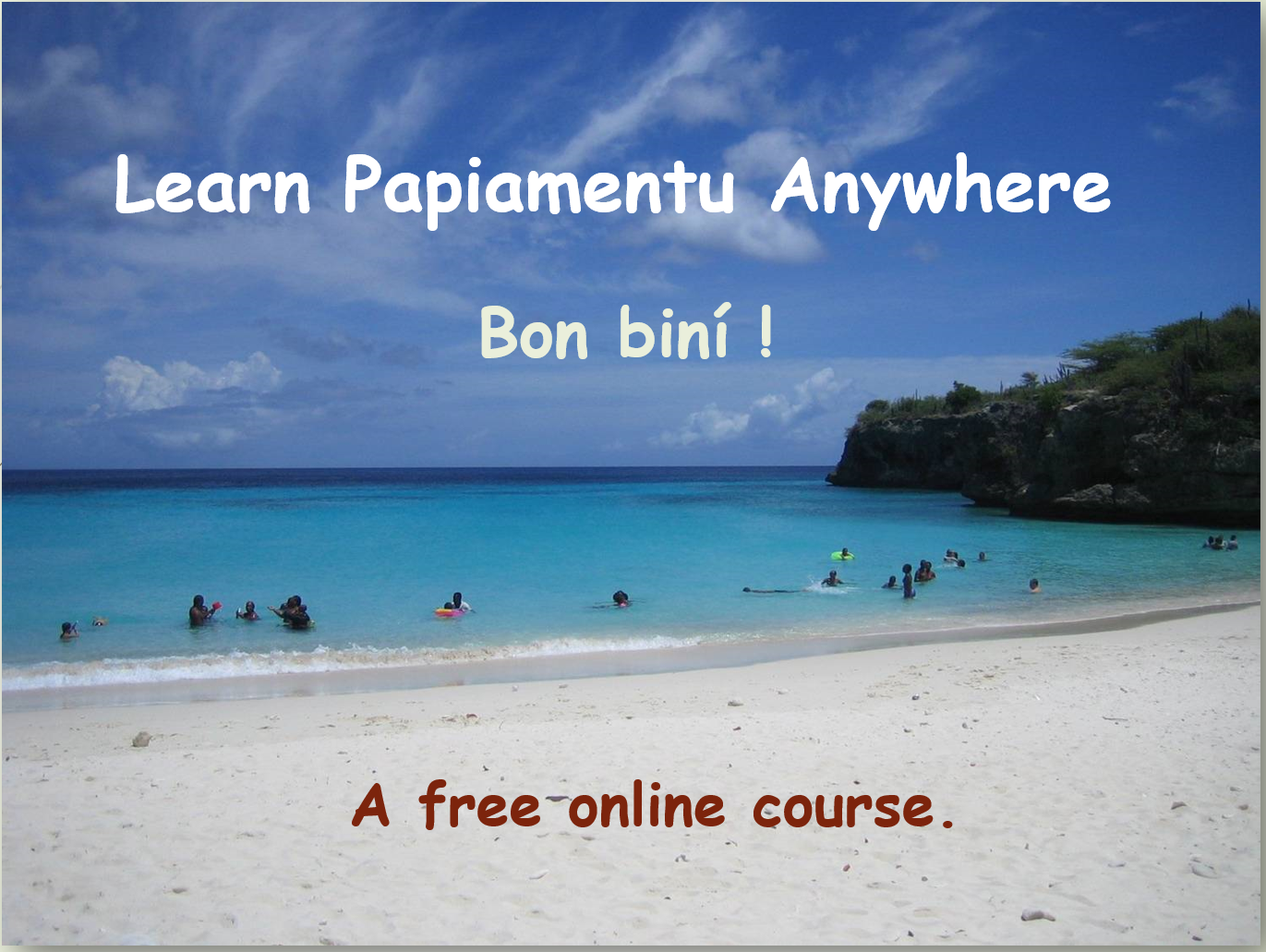 Number, dia, luna, aña, hasi añaPAPIAMENTUNumber, dia, luna, aña, hasi añaE meta di e sekshon akí ta pa introdusí vokabulario básiko i algun struktura di bida diario.  Aunke por skohe e lèsnan individualmente pa siña òf repasá, nan ta ordená di modo ku kada un ta konstruí riba e base di esnan anterior.  Ta importante kontinuá usando i praktikando vokabulario nobo den un variedat di konteksto pa por atkirié firmemente.  Miéntras bo sigui traha riba kada lès, bisa na bos altu loke bo lesa i e kontestanan ku bo duna, i kontrolá e feedback (kontesta korekto) ora ku tin. Hasi e ehersisionan hopi bes i kreativamente, te bo sinti ku bo a dominá nan.  Buska manera di praktiká variashon di e ehèmpelnan ku tin i no wòri ku kibokashon.  Bo por perfekshoná e detayenan despues pero e kos di mas importante na kuminsamentu ta praktiká, praktiká, praktiká, i usa aktivamente loke bo siña mas tantu posibel.NumberE nòmbernan di number ta un di e kategorianan di vokabulario di mas usá pero ku nos ta ménos konsiente di dje. Aunke tin palabra pa e konsepto numériko, nos sa pensa visualmente ora nos papia ku number, i hopi bia nos ta usa e sifranan numériko pa skirbi.  P’esei, ta komun pa un papiadó pensa i bisa number inkonsientemente na su idioma materno òf esun ku el a usa na skol, aunke e por papia otro idioma ku fluides.  Konsekuentemente nos ta rekomendá pa bo praktiká frekuentemente pa konta un variedat di opheto (un, dos, tres, kuater…) bisando e numbernan na bos altu direktamente na papiamentu (25 = bintisinku), sin tradusí.Number 1-10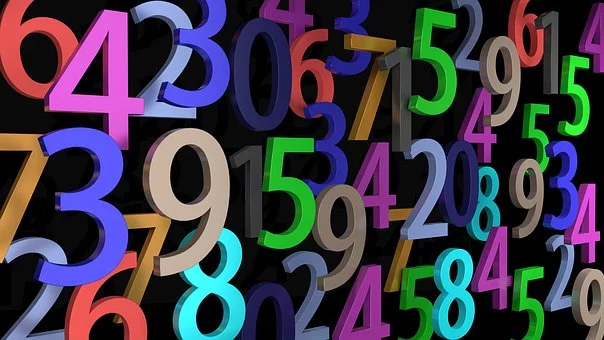 Number 1-10: VokabularioNumber 1-10Ban kuminsá ku e parti di mas básiko.Konta 1-10 (un, dos, tres…)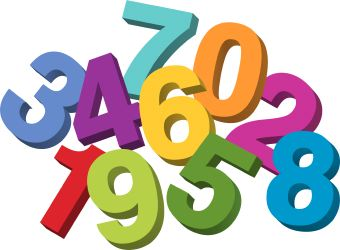 Kantika - “Kantika di number”Kantika di numberDespues di a studia e numbernan, klek ariba e lenk abou pa skucha e kantika i kanta huntu.  Lenk kantika di number (http://dcdp.uoc.cw/LR00000082/00001/downloads)1  2  3  4  5  6  7  8  9  10Wak kada number miéntras bo kanta pa asosiá e koló ku e palabra.♪♪1 2	3, 4 5 6, 7 8 9i delaster ta10(I awor dilanti patras.)10 9 8,	 7 6 5,	4	3 2i 1 ta keda so  Un biaha mas!  Number 1-10: Ehersisio           	1.1.1.3.1 Ehersisio digital interaktivo ku feedback        	1.1.1.3.2 Number 1-10: Ehersisio pa prentPor prent e siguiente ehersisionan i skirbi e kontestanan. E akto di skirbi palabra na man ta yuda graba nan den bo memoria.Ehersisio 1Skirbi e nòmber di kada number.  Kòrda bisa e palabra na bos altu.Skirbi e number indiká.Ehersisio 2Bisa kada pregunta i bo kontesta na bos altuKuantu ta dos i tres?  Dos i tres ta _____________.Apendix		1.1.1.4.1 Kontesta di ehersisio		1.1.1.4.2 Rekurso adishonalNumber ordinalNumber ordinal: VokabularioNumber ordinalNota: Number ordinal ta ekspresá un sekuensia. E sistema ta konsistente na papiamentu.  Ta usa e proposishon ‘di’ ku e number kardinal.   Number ordinal: Ehersisio	1.1.2.2.1   Ehersisio digital interaktivo ku feedback	1.1.2.2.2  Ehersisio pa prentPor prent e siguiente ehersisio i skirbi e kontestanan. E akto diskirbi palabra na man ta yuda graba nan den bo memoria.Ehersisio 1Number ordinal ta pa ekspresá un sekuensia.Un famia tin ocho yu.Roberto - 26 aña  Luis - 24 añaMaria - 20 añaMarvin - 18 añaFrank - 16 añaDiana - 13 añaGustavo - 11 añaHugo - 8 añaNumber ordinal:Apendix    	1.1.2.3.1        Kontestanan pa ehersisio	1.1.2.3.2        Rekurso adishonalNumber 11-201.1.3.1 Number 11-20: VokabularioNumber 11-201.1.3.2 Number 11-20: Ehersisio  1.1.3.2.1   Ehersisio digital interaktivo ku feedbackhttps://www.cram.com/flashcards/numbers-11-20-11052965 1.1.3.2.2 Ehersisio pa prentEhersisio 1Skirbi e nòmber di kada number i bis’é na bos haltu.Skirbi e number indiká.Ehersisio 2Kuantu ta _________?    Bisa kada pregunta i bo kontesta na bos haltu. (Dies i tres ta _______________)+ 			            - (i)					          (kita)÷          			 x 	                 (dividí pa)                   			 (bes)Number 11-20 Apendix 	  1.1.3.3.1 Kontestanan pa ehersisio	  1.1.3.3.2  Rekurso adishonalNumber 20-20001.1.4.1 Number 20-2000: VokabularioNota: Pa number 31-99 ta kambia -a final pa -i promé ku añadí otro number. Por ehèmpel: 30 ta “trinta,” 31 ta trinta + un = “trintiun.”  Anto 32 - “trintidos,” ets.  Shen te 999 ta regular i ta skibi tur huntu.  (999=nuebeshennobentinuebe)1.1.4.2 Number 20-2000: Ehersisio 	  1.1.4.2.1 Number 20-2000: Ehersisio digital interaktivo ku feedbackhttps://www.cram.com/flashcards/papiamentu-numbers-20-2000-11053148	  1.1.4.2.2 Number 20-2000: Ehersisio pa prentEhersisio 1Skibi e number korekto pa kada ehempel.Ehersisio 2Skibi e palabra pa kada number.Number 20-2000: Apendix	  1.1.4.3.1 Kontestanan pa ehersisio	  1.1.4.3.2  Rekurso adishonalDiaDen e sekshon akí nos por kombiná vokabulario nobo di dia, luna, aña i hasi aña ku repaso i aplikashon di e numbernan dje sekshon anterior.  Dia: VokabularioNota: Tur e dianan di siman ta di orígen latino–romanse (dia luna, dia mars, ets.) sakante djárason. Den tempu di sklavitut, djárason (dia rashon) tabata e dia ku e katibunan tabata risibí e rashon pa henter siman.Kantika: Bon siman! 1.2.2.1 Bon siman: teksto1.2.2.2 Bon siman!: Lenk pa video. https://youtu.be/xQdCYRJzQKADia: Ehersisio 1.2.3.1  Ehersisio digital interaktivo ku feedback1.2.3.2 Ehersisio pa prentEhersisioDia di simanKu e ehersisio akí por praktiká e dianan di siman ku vokabulario nobo i repasá number ordinal. Si djaluna ta e promé dia di siman…Dia:Chiste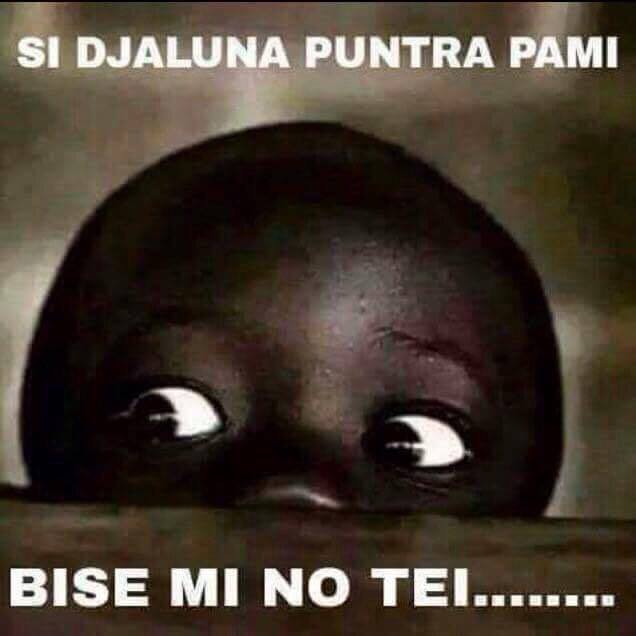 Chiste di djaluna“Si djaluna puntra pa miBis’é mi no t’ei.”(Nota uso di kontrakshon akí)“bisa e” > “bis’é”“ta ei” > “t’ei”Nota: Tin bia ku papiadó nativo sa skirbi nan komo un palabra só (“bise” / “tei”) pasobra asina ta zona.  Dia:ApendixKontestanan pa ehersisio1.2.5.2 Rekurso adishonalLunaNòmber di luna ta derivá di palabranan hulandes, ku a originá na époka romano.  Sèptèmber te desèmber tabata number ordinal na latin (órden di e lunanan dje kalendario romano) i e otronan tabata nòmber di diferente dios ku otro figura romano importante. Tin vershon similar di e mesun nòmbernan den hopi idioma romano i germániko. Luna: VokabularioLunaTin diesdos luna den un aña.Luna: KalendarioKalendario 2020Luna: Ehersisio Ehersisio digital interaktivo ku feedback1.3.3.2 Ehersisio pa prentEhersisio Mira e kalendario ariba i kontestá e siguiente preguntanan.  Kòrda inkluí día di siman tambe.Luna:ApendixKontestanan pa ehersisio1.3.4.2 Rekurso adishonalAñaAña: VokabularioPa papia di aña ta bisa henter number (manera spañó) i no ta abreviá (manera na inglés i hulandés)Por ehèmpel: 1986= mil nobeshenochentiseis (no “diesinuebe ochentiseis.”).    2020 = dos mil binti (no binti binti)Aña: Ehersisio Ehersisio digital interaktivo ku feedback1.4.2.2 Ehersisio pa prentEhersisioKontestá e preguntanan skirbiendo e fecha ku palabra.Por ehèmpel:  1587= mil sinkushenochentishete Aña:ApendixKontestanan pa ehersisio1.4.3.2 Rekurso adishonalHasi añaHasi aña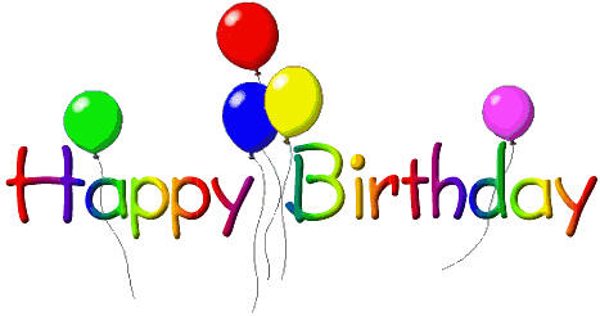 Kada lenga i kultura tin su mes konsepshon úniko dje aniversario di nasimentu kada aña.  Por ehèmpel:Na papiamentu, bo ta hasi aña (un aña mas) e dia aniversario di bo nasementu. 				Ki dia bo ta hasi aña?		Na spañó, bo ta kumpli (mas) aña (años - plural). 		     ¿Cuándo es tu cumpleaños? 	      Na ingles, bo tin un dia (aniversario) di bo nasementu.			      When is your birthday? 	Na hulandés, bo ta selebrá  bo dia anual.       		   Wanneer is jouw verjaardag? Hasi aña: Vokabulario Nota: Si e situashon ta mas formal, ta usa òf e nomber dje persona òf “señor/señora” (di spañó) òf “mener /yufrow” (di hulandes.)  Por ehèmpel: “Ki dia Kathy (señora) ta hasi aña?” (papiando direktamente ku Kathy.)Nota e uso di kontrakshon akí pa tempu pasá.  (E partíkula “a” ta indiká tempu pasá.)mi a > m’a (ta zona komo “ma”)Bo a > b’a (ta zona komo “ba”).Ta presentá uso di kontrakshon mas aworó. E ta hopi komun.Hasi aña: Kantika 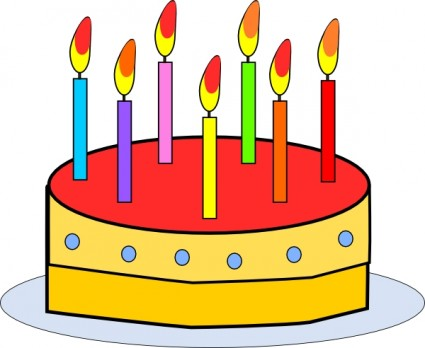 Salú ku boloSalú ku bolo nos ke, salú ku bolo nos kesalú ku bolo, salú ku bolo,  salú ku bolo nos ke.Si no tin nos ta bai, si no tin nos ta baisi no tin, si no tin, si no tin nos ta bai.Si (pasobra) tin nos ta keda, si tin nos ta kedasi tin, si tin, si tin nos ta keda.Hasi aña: Ehersisio Ehersisio digital interaktivo ku feedback1.5.3.2 Ehersisio pa prent  Ehersisio E ehersisio akí por ta oral òf pa skirbi.  Nota: Na Papiamentu ta usa number kardinal pa ekspresá fecha: 8 (ocho) di mart. Kalendario*Nota: Pa pone énfasis riba “bo,” por bisa “abo.”  Meskos pa “mi” i “ami.”Hasi aña: Video 1.5.4.1 Entrebista di muchanan: Lenk pa video: https://youtu.be/sZz8iEMw2jM   1.5.4.1.1 Ehersisio digital interaktivo ku feedback. (video)    1.5.4.1.2 Ehersisio pa prentEhersisioENTREBISTA DI MUCHANAN – EDAT1.5.4.2 Hugo ta hasi aña: Lenk na video: https://youtu.be/MVIGNHXpCWo1.5.4.2.1  Ehersisio digital interaktivo ku feedback. (video) 1.5.4.2.2  Ehersisio pa prent.EhersisioHugo ta hasi añaNota: Palabra interogativo ta pa hasi pregunta i pa pidi informashon di lugá,tema, number/kantidat, selekshon, hende/suheto, modo, tempu, ets. Hasi aña:Apendix Kontestanan pa ehersisio1.5.5.2 Rekurso adishonalNEDERLANDSGetallen, dagen, maanden, jaren, verjaardagen	Dit onderdeel introduceert basisvocabulaire en structuren van het dagelijks leven.  Hoewel de lessen onafhankelijk van elkaar gevolgd kunnen worden, zijn ze op een zodanige volgorde aangeboden dat ze op elkaar voortborduren.  Het is belangrijk om de nieuwe woordenschat in verschillende contexten te blijven gebruiken en te oefenen om deze te kunnen verwerven.  Lees de tekst en de antwoorden hardop terwijl je elke les doorneemt en controleer de antwoorden met de feedback waar deze beschikbaar is.  Doe de oefeningen meerdere malen en wees creatief.  Vind je eigen manieren om met variaties van de gegeven voorbeelden te oefenen en wees niet bang om fouten te maken.  Je kunt later proberen jezelf te perfectioneren, maar het belangrijkste in het begin is om te oefenen, oefenen, oefenen en zo vaak mogelijk actief te gebruiken wat je hebt geleerd.CijfersDe namen van getallen zijn enkele van de meest gebruikte woorden, waar we ons het minst bewust zijn van het gebruik van de woordenschat. Hoewel we woorden hebben voor het concept cijfer, denken we meestal visueel wanneer we hierover praten en gebruiken we vaak de numerieke symbolen (cijfers) bij het schrijven. Vandaar dat sprekers soms onbewust getallen in hun eerste taal denken en zeggen, zelfs als ze vloeiend worden in een andere taal. We raden u daarom aan om vaak te oefenen door een verscheidenheid aan objecten te tellen (un, dos, tres, kuater...) en de getallen rechtstreeks in het Papiaments (25 = "bintisinku") te zeggen, zonder ze eerst te vertalen. De cijfers 1-10De cijfers 1-10: WoordenschatDe cijfers 1-10Laten we beginnen met de basis.Tellen van 1-10 (un, dos, tres…)De cijfers:Liedje: “Kantika di number”  Kantika di number(Nummer liedje)Nadat je de namen van de cijfers hebt bestudeerd, klik op de onderstaande link om het liedje af te spelen en probeer mee te zingen:  Link kantika di number (http://dcdp.uoc.cw/LR00000082/00001/downloads)Eerst zullen we de cijfers bekijken. Lees ze hardop mee met de audio.      	   1  2  3  4  5  6  7  8  9  10Kijk vervolgens naar elk nummer terwijl u zingt en de kleuraan het woord koppelt.♪♪1 2	3, 4 5 6, 7	8	9i delaster ta      (en de laatste is)10I awor dilanti patras.(En vervolgens achteruit) 10 9 8,	7	6 5,	4 3 2		          i 1 ta keda so (en 1 blijft alleen)  Un biaha mas! (Opnieuw!)De cijfers 1-10: Oefeningen	 1.1.1.3.1 Digitale interactieve oefeningen met feedback:	1.1.1.3.2 Print Oefeningen:U kunt de volgende oefeningen afdrukken en de antwoorden opschrijven.  De handeling van met de hand schrijven is ook nuttig voor het opnemen van woordenschat in uw geheugen.Ehersisio 1Skirbi e nòmber di kada number.  (Noteer de naam van elk nummer.)Vergeet niet om het woord hardop te zeggen als je schrijft.Skirbi e number indiká.  (Schrijf het aantal aangegeven en zeg het woord hardop.)Ehersisio 2                               Kuantu ta _________?    (Hoeveel is _________?)                    Bisa kada pregunta i bo kontesta na bos haltu. (Dos i tres ta _____________.)(Lees elke vraag en zeg het antwoord hardop.)Bijlage:	 1.1.1.4.1 De cijfers 1-10: Antwoorden van de oefeningen	 1.1.1.4.2 De cijfers 1-10: Aanvullend materiaalDe opeenvolgende cijfers 1.1.2.1 De opeenvolgende cijfers: WoordenschatDe CijfersNoot: De opeenvolgende nummers zijn om een volgorde aan te geven, de opeenvolging van dingen. Ze volgen een meer consistent patroon in het papiamentu dan in het nederlands of engels.Je zet gewoon het voorzetsel "di" voor elk nummer.  De enige uitzondering is 'eerste' (di promé).De opeenvolgende cijfers: Oefeningen	1.1.2.2.1  Digitale interactieve oefeningen met feedback: 	1.1.2.2.2  Print OefeningenU kunt de volgende oefening afdrukken en de antwoorden opschrijven.  De handeling van met de hand schrijven is ook nuttig voor het opnemen van woordenschat in uw geheugen.Ehersisio Number ordinal ta pa ekspresá un sekuensia.(Opeenvolgende nummers zijn om een volgorde aan te geven, de opeenvolging van dingen.)Un famia tin ocho yu.  (Een familie heeft acht kinderen.)Roberto - 26 aña (26 years old)Luis - 24 añaMaria - 20 añaMarvin - 18 añaFrank - 16 añaDiana - 13 añaGustavo - 11 añaHugo - 8 añaDe opeenvolgende cijfers: Bijlage Antwoorden van de oefeningenAanvullend materiaalDe cijfers 11-20De cijfers 11-20: WoordenschatDe Cijfers 11-20De cijfers 11-20: Oefeningen	1.1.3.2.1 Digitale interactieve oefeningen met feedbackhttps://www.cram.com/flashcards/numbers-11-20-11052965	 1.1.3.2.2 Print OefeningenU kunt de volgende oefeningen afdrukken en de antwoorden opschrijven.  De handeling van met de hand schrijven is ook nuttig voor het opnemen van woordenschat in uw geheugen.Ehersisio 1Skirbi e nòmber di kada number i bis’é na bos haltu.(Noteer de naam van elk nummer.)Vergeet niet om het woord hardop te zeggen als je schrijft.Skirbi e number indiká.(Schrijf het aantal aangegeven en zeg het woord hardop.)Ehersisio 2Kuantu ta _________?  (Hoeveel is _________?)Bisa kada pregunta i bo kontesta na bos haltu. (Dies i tres ta _______________)(Lees elke vraag en zeg het antwoord hardop.)+ 			            - (i)					          (kita)÷          			 x 	                 (dividí pa)                   			 (bes)De cijfers 11-20: Bijlage  Antwoorden van de oefeningen1.1.3.3.2     Aanvullend materiaDe cijfers 20-20001.1.4.1   De cijfers 20-2000: WoordenschatNoot: Voor de nummers 31-99 kun je een -a en -i toevoegen voordat je andere nummers toevoegt. Bijvoorbeeld:  30 i= trinta, 31 = trinta + un = trintiun.  Dan 32 = trintidos, unzovoort.Nummers 100-999 zijn regulier (999 = nuebeshennobentinuebe) en worden aan elkaar geschreven.1.1.4.2 De cijfers 20-2000: OefeningenEhersisio 1Skirbi e number korekto pa kada ehempel.(Schrijf het aantal aangegeven en zeg het woord hardop.)Ehersisio 2Skirbi e palabra pa kada number.(Noteer de naam van elk nummer.) De cijfers 20-2000: Bijlage	1.1.4.3.1.   Antwoorden van de oefeningen	1.1.4.3.2. Aanvullend materiaIn dit gedeelte kunnen we de nieuwe woordenschat voor dagen, maanden, jaren en verjaardagen combineren met het nakijken en toevoegen van nummers van het vorige gedeelte.DagenDagen: WoordenschatNoot: Alle dagen van de week zijn van Latijns- Romaanse afkomst (dia luna, dia mars, ets.), behalve djárason (woensdag.) In de tijd van de slavernij was woensdag (dia rashon > djárason) de dag dat de slaven hun proviand voor de hele week kregen.Dagen: Liedje - Bon Siman! 1.2.2.1 Liedje: Tekst Liedje: Link naar video:  https://youtu.be/xQdCYRJzQKADagen: Oefeningen 1.2.3.1 Digitale interactieve oefeningen met feedback1.2.3.2 Print Oefeningen EhersisioDia di simanMet deze oefening kun je de dagen van de week oefenen met de nieuwe woordenschat en de rangtelwoorden nakijken.Si djaluna ta e promé dia di siman…Dagen:grap Chiste di djaluna(Grap over maandag)“Si djaluna puntra pa mi(Als maandag naar mij vraagt,)Bis’é mi no t’ei.”(vertel hem dat ik niet thuis ben)Let op het gebruik van samenvoegingen:“bisa e” > “bis’é”“ta ei” > “t’ei”Noot:Autochtone sprekers soms schrijven deze vaak als één woord (bise/tei),omdat ze zo klinken.Dagen: BijlageAntwoorden van de oefeningenAanvullend materia1.3 MaandenDe namen van de maanden in het papiaments zijn afgeleid van nederlandse woorden die op hun beurt weer stammen uit de Romeinse tijd. September tot december waren oorspronkelijk nummers (de volgorde van maanden uit de Romeinse kalender: zeven, acht enz.) en andere waren afgeleid van namen van de goden of andere belangrijke Romeinse figuren. Versies van dezelfde namen worden gebruikt in veel Romeinse en Germaanse talen.Maanden: WoordenschatMaandenTin diesdos luna den un aña.Maanden: KalenderKalender 2020Maanden: Oefeningen1.3.3.1 Digitale interactieve oefeningen met feedback1.3.3.2  Print oefeningenEhersisio Mira e kalendario ariba i kontestá e siguiente preguntanan.  Kòrda inkluí día di siman tambe.(Kijk naar de bovenstaande kalender en beantwoord de volgende vragen. Onthoud om ook de dagen van de week te vernoemen)Maanden: BijlageAntwoorden van de oefeningen1.3.4.2  Aanvullend materiaJarenAls je het over jaren hebt in het papiaments, dan zeg je het volledige getal (zoals ook in het Spaans) en niet afgekort (zoals in het engels en Nederlands)1986 = mil nobeshenochentiseis (niet “diesinuebe ochentiseis.”).2020 =dos mil binti (niet binti binti)Jaren: WoordenschatJaren: OefeningenJaren: Digitale interactieve oefeningen met feedback1.4.2.2  Jaren: Print OefeningenEhersisioBeantwoord de vragen, door de nummers voluit te schrijven.Voorbeeld:  1587= mil sinkushenochentishete Jaren: Bijlage1.4.3.1 Antwoorden van de oefeningen1.4.3.2 Aanvullend materia1.5 VerjaardagenHasi aña(Verjaardag)Talen en culturen hebben hun eigen unieke concepten van wat het betekent als de dag van je geboorte voorbij komt ieder jaar. Bijvoorbeeld:In het papiaments is een verjaardag “een nieuw jaar (aña) maken (hasi)”.		Ki dia bo ta hasi aña? In het spaans “vervul (cumple) je je jaar (años)” 	      ¿Cuándo es tu cumpleaños?      In het engels “heb (have) je een geboortedag (birthday)” en vraag je wanneer dat is.When is your birthday?	In het nederlands vier je je verjaardag (jarig).  		    Wanneer is jouw verjaardag?1.5.1 Verjaardagen: Woordenschat Noot: als de situatie formeler is, kun je zowel de persoon’s naam gebruiken, of “senor/senora (uit het spaans) als “mener/yufrou (uit het nederlands). Bijvoorbeeld: “Ki dia Kathy (señora) ta hasi aña? = “Wanneer is jouw verjaardag?” (gericht aan Kathy) Nota e uzo di kontrakshon aki pa tempu pasá.  (a= gedeelte van verleden tijd). mi a > m’a (klingt als “ma”)Bo a > b’a (klingt als “ba”).Later meer over samenvoegingen. Ze komen veelvuldig voor.1.5.2 Verjaardagen: LiedjeSalú ku bolo   Salú ku bolo nos ke, salú ku bolo nos ke   salú ku bolo, salú ku bolo,  salú ku bolo nos ke.   Si no tin nos ta bai, si no tin nos ta bai   si no tin, si no tin, si no tin nos ta bai.   Si (pasobra) tin nos ta keda, si tin nos ta keda   si tin, si tin, si tin nos ta kedaVerjaardagen: OefeningenDigitale interactieve oefeningen met feedback:1.5.3 2   Print oefeningen  Ehersisio 1Deze oefening kan mondeling of schriftelijk gedaan worden.Noot:  in het papiaments gebruik je Carnidale nummers om de datum te beschrijven (ocho di mart.)  Ook in het Nederlands:  8/ acht maart. (In het engels gebruik je opeenvolgende nummers:  Maart de 8ste, de 8ste/achtste maart.)KalenderNoot: om “bo” (“jij”) te benadrukken kun je “abo” zeggen. Hetzelfde geldt voor “mi” (“mij”) (ami)Verjaardagen: Video  Entrebista di muchanan: Link naar video: https://youtu.be/sZz8iEMw2jM1.5.4.1.1  Digitale interactieve oefeningen met feedback: (video)1.5.4.1.2 Print oefeningenEhersisio-edat Hugo ta hasi aña: Link naar video: https://youtu.be/MVIGNHXpCWo1.5.4.2.1  Digitale interactieve oefeningen met feedback: (video)1.5.4.2.2 Print oefeningenEhersisio Hugo ta hasi aña(Noot: vragende woorden zijn om vragen te stellen en informatie te vragen over plaats, onderwerp, nummer/hoeveelheid, keuze, mensen/onderwerpen, modus, tijd enz.)Verjaardagen: BijlageAntwoorden van de oefeningenAanvullend materiaENGLISHNumbers, Days, Months, Years and Birthdays	This section is designed to introduce some basic vocabulary and structures of everyday life.  Although the lessons can be chosen independently for learning or review, they are ordered in such a way that each one builds on the lessons before.  It is important to continue to use and practice new vocabulary in a variety of contexts in order to be able to acquire it fully.  As you work through each lesson, voice aloud the things you read and the answers you give, checking the feedback where available.  Do the exercises multiple times and be creative.  Find your own ways to practice variations of the examples given and don’t be afraid of making mistakes.  You can perfect things later, but the most important thing in the beginning is to practice, practice, practice and actively use what you learn as often as possible.  Numbers	The names of numbers are some of the most commonly used and least conscious vocabulary.  Even though we have words for the numeral concept, we usually think visually when speaking with them, and we often use the numerical symbols (digits) when writing.  For that reason, speakers sometimes unconsciously think and say numbers in their first language or the one they used in school, even when they become fluent in another one.  We recommend, therefore, that you practice often, counting a variety of objects (un, dos, tres, kuater…) saying the numbers out loud directly in Papiamentu (25 = “bintisinku”), without translating. Numbers 1-101.1.1.1 Numbers: VocabularyNumbersLet’s begin with the basics.Count from 1-10 (un, dos, tres…)1.1.1.2 Song: “Kantika di number” Kantika di number(Number Song)After studying the names of the numbers, click the link below to play the song and try singing along:  Link kantika di number (http://dcdp.uoc.cw/LR00000082/00001/downloads)First we’ll review the numbers. Say them aloud along with the audio.      	   1  2  3  4  5  6  7  8  9  10 Then look at each number as you sing and associate the color with the word.  ♪♪1 2	3, 4 5 6, 7	8	9i delaster ta      (and the last one is)10I awor dilanti patras.(And then backwards) 10 9 8,	7	6 5,	4	3 2	          i 1 ta keda so (and 1 remains alone)  Un biaha mas! (One more time!)1.1.1.3  Numbers 1-10: Exercises1.1.1.3.1 Numbers 1-10: Digital interactive exercises with feedback1.1.1.3.2 Numbers 1-10: Print ExercisesYou can print the following exercises and write out the answers.  The act of writing something by hand is also helpful for recording vocabulary in your memory.Ehersisio 1Skirbi e nòmber di kada number.  (Write out the name of each number.)Remember to say the word out loud as you write.Skirbi e number indiká.(Write the number indicated and say the word out loud.)Ehersisio 2Kuantu ta _________?    (How much is _________?)Bisa kada pregunta i bo kontesta na bos haltu. (Dos i tres ta _______________)(Say each question and your answer out loud.)1.1.1.4 Numbers 1-10: Appendix1.1.1.4.1 Answers to Exercises1.1.1.4.2 Additional Resources       In this section, we can combine new vocabulary for days, months, years and birthdays with review and application of numbers from the previous section. Ordinal Numbers 1.1.2.1 Ordinal Numbers: VocabularyOrdinal NumbersNote:  Ordinal numbers express the order of things. The ordinal numbers in Papiamentu follow a more consistent pattern than in English.  You just put the preposition ‘di’ (of) in front of each number.   The only exception is ‘first’ (promé). 1.1.2.2 Ordinal numbers: Exercises1.1.2.2.1  Ordinal Numbers: Digital interactive exercises with feedback1.1.2.2.2  Ordinal Numbers: Print ExercisesYou can print the following exercise and write out the answers.  The act of writing something by hand is also helpful for recording vocabulary in your memory.Ehersisio 1Number ordinal ta pa ekspresá un sekuensia.(Ordinal numbers are for expressing a sequence, the order of things.)Un famia tin ocho yu.  (A family has eight children.)Roberto - 26 aña (26 years old)Luis - 24 añaMaria - 20 añaMarvin - 18 añaFrank - 16 añaDiana - 13 añaGustavo - 11 añaHugo - 8 aña1.1.2.3 Ordinal numbers: Appendix 1.1.2.3.1  Answers to exercises1.1.2.3.2  Additional resourcesNumbers 11-201.1.3.1 Numbers 11-20: VocabularyNumbers 11-20Note: The system for numbers 11-19 is more regular than for otherRomance languages or English and Germanic languages.1.1.3.2 Numbers 11-20: Exercises1.1.3.2.1   Digital interactive exercises with feedbackhttps://www.cram.com/flashcards/numbers-11-20-110529651.1.3.2.2   Print exercisesYou can print the following exercises and write out the answers.  The act of writing something by hand is also helpful for recording vocabulary in your memory.Ehersisio 1Skirbi e nòmber di kada number.(Write out the name of each number.)Remember to say the word out loud as you write.Skirbi e number indiká.(Write the number indicated.)Ehersisio 2Kuantu ta _________?    (How much is _________?)Bisa kada pregunta i bo kontesta na bos haltu. (Dies i tres ta _______________)(Say each question and your answer out loud.)+ 			            - (i)					          (kita)÷          			 x 	                 (dividí pa)                   			 (bes)1.1.3.3 Numbers 11-20 Appendix: 1.1.3.3.1  Answers to exercises1.1.3.3.2  Additional resourcesNumbers 20-20001.1.4.1 Numbers 20-2000: VocabularyNote: For numbers 31-99, you change the final -a to -i before adding other numbers.  For example:  30 is “trinta,” 31 is trinta + un = “trintiun.”  Then 32 - “trintidos,” etc.  Numbers 100 – 999 are regular (999 = nuebeshennobentinuebe) and are written all together.1.1.4.2 Numbers 20-2000: Exercises1.1.4.2.1   Digital interactive exercises with feedbackhttps://www.cram.com/flashcards/papiamentu-numbers-20-2000-110531481.1.4.2.2   Print exercisesEhersisio 1Skirbi e number korekto pa kada ehempel.(Write the correct number for each example.)Ehersisio 2Skirbi e palabra pa kada number.(Write the Word for each number.)1.1.4.3 Numbers 20-2000 Appendix: 1.1.4.3.1 Answers to exercises1.1.4.3.2 Additional resources       In this section, we can combine new vocabulary for days, months, years and birthdays with review and application of numbers from the previous section. Days 1.2.1 Days: VocabularyNote: All of the days of the week are of Latin-Romance origin (dia luna, dia mars, etc.) except djárason (Wed.). In times of slavery, djárason (dia rashon) was the day that the slaves would receive their rations for the whole week.Days: Song - Bon siman!1.2.2.1  Song - Text1.2.2.2.  Days: Song - Link to audio: https://youtu.be/xQdCYRJzQKADays: Exercises1.2.3.1  Days: Digital interactive exercise with feedback1.2.3.2 Days: Print exercisesEhersisioDia di siman(Days of the week)With this exercise you can practice the days of the week with new vocabulary and review the ordinal numbers.  Si djaluna ta e promé dia di siman…Days: JokeChiste di djaluna(Monday Joke)“Si djaluna puntra pa mi(If Monday asks for/about me)Bis’é mi no t’ei.”(Tell it/him/her I’m not here.)Note: the use of contractions here:“bisa e” > “bis’é”“ta ei” > “t’ei”Native speakers often write them as one word (bise/tei)because that’s how they soundMonthsThe names of the months in Papiamentu are derivations of the Dutch words, which in turn come originally from Roman times.  September through December were ordinal numbers (order of months in Roman calendar: seventh, eighth, etc.) and others were after names of gods or other important Roman figures.  Versions of the same names are used in many Romance and Germanic languages.Months: VocabularyMonthsTin diesdos luna den un aña.Months: CalendarKalendario 2020Months: Exercises Months: Digital interactive exercises with feedback Months: Print ExercisesEhersisio Mira e kalendario ariba i kontestá e siguiente preguntanan.  Kòrda inkluí día di siman tambe.(Look at the calendar above and answer the following questions.  Remember to include days of the week as well.)YearsWhen you talk about years in Papiamentu, you say the whole number (as in Spanish) and not abbreviated (as in English and Dutch.) 1986 = mil nobeshenochentiseis (not “diesinuebe ochentiseis.”).     = dos mil binti (not binti binti)Years: VocabularyYears: Exercises Digital interactive exercises with feedback:  Print ExerciseEhersisioKontestá e preguntanan skirbiendo e fecha ku palabra.(Answer the questions writing out the full date.)For example:  1587= mil sinkushenochentishete BirthdaysHasi aña(Birthday)Languages and cultures have their own unique conceptions of what it means when the day of your birth comes around each year.For example:In Papiamentu, a birthday is when you “make” (hasi) another year (aña).		      Ki dia bo ta hasi aña? 		In Spanish, you “complete” (cumplir) years (años).		  ¿Cuándo es tu cumpleaños? 	  In English, you “have” a birthday, and you ask when it is.			     When is your birthday? 	     In Dutch, you celebrate your yearly day (verjaardag). 			  Wanneer is jouw verjaardag? Birthdays: Vocabulary Note:  If the situation is more formal, you would use either the person’s name or “señor / señora” (from Spanish) or “mener /yufrow” (from Dutch).  For ex.  “Ki dia Kathy (señora) ta hasi aña?” = “When is your birthday?” (addressing Kathy).Also note the use of contractions here for the past tense.  (a = past tense particle)   mi a > m’a  (sounds like “ma”)   Bo a = b’a (sounds like “ba”).More on contractions later.  They are very common.Birthdays: Song Salú ku boloSalú ku bolo nos ke, salú ku bolo nos kesalú ku bolo, salú ku bolo,  salú ku bolo nos ke.Si no tin nos ta bai, si no tin nos ta baisi no tin, si no tin, si no tin nos ta bai.Si (pasobra) tin nos ta keda, si tin nos ta kedasi tin, si tin, si tin nos ta keda.Birthdays: ExercisesDigital interactive exercises with feedbackPrint exercises  Ehersisio 1E ehersisio akí por ta oral òf pa skirbi.  (This exercise can be oral or written)Note: In Papiamentu you use cardinal numbers for expressing the date: 8 (ocho) di mart.  Also in dutch and Spanish.In English you use ordinal numbers: March 8th - the 8th (eighth) of March.Kalendario*Note: To emphasize “you” (bo), you can say “abo.”  The same with “mi” (“ami.”)Birthdays:VideosEntrebista di muchanan: Link to video: https://youtu.be/sZz8iEMw2jM1.5.4.1.1  Digital interactive exercises with feedback (video)1.5.4.1.2. Print exercisesEhersisio ENTREBISTA DI MUCHANAN – EDAT Hugo ta hasi aña: Link to video https://youtu.be/MVIGNHXpCWo1.5.4.2.1  Digital interactive exercises with feedback (video)1.5.4.1.2. Print exercisesEhersisio Hugo ta hasi aña(Note: Interrogative words are to ask questions and request information about place, topic, number/quantity, selection, people/subjects, mode, time, etc.)ESPAÑOLNúmeros, días, meses, años y cumpleañosEsta sección está diseñada para introducir vocabulario básico y unas estructuras de la vida diaria.  Aunque se puede escoger cualquier lección individualmente para aprender o repasar, se ha ordenado la secuencia de modo que cada lección siga construyendo sobre la base de las anteriores. Es importante continuar usando y practicando vocabulario nuevo en una variedad de contextos para poder adquirirlo completamente.  Al trabajar cada lección, pronuncia todo en voz alta, tanto lo que lees como tus respuestas a los ejercicios, verificando con el ‘feedback’ (repuestas correctas) cuando está disponible.  Repite los ejercicios varias veces y de manera creativa.  Inventa tus propias variaciones de los ejemplos proveídos y no tengas miedo de equivocarte.  Puedes perfeccionar las cosas más tarde, pero lo más importante al principio es practicar, practicar, practicar, y usar activamente lo que aprendes lo más que puedas.Los númerosLos nombres de los números son del vocabulario más usado y menos consciente. Aunque tenemos palabras para el concepto numérico, normalmente pensamos visualmente al referirnos a ellos, y muchas veces usamos las cifras numéricas (los dígitos) al escribir.  Por eso, a veces un hablante piensa y pronuncia inconscientemente los números en su lengua materna o la lengua usada en la escuela, aun cuando habla otra lengua con fluidez.  Consecuentemente recomendamos que los practiques mucho, contando una variedad de objetos (un, dos, tres, kuater…), repitiendo los números en voz alta directamente en papiamentu (25 = bintisinku), sin traducir.  Los números 1-101.1.1.1  Los números 1-10: VocabularioLos númerosEmpecemos con lo más básico;contar 1-10 (un,dos,tres…)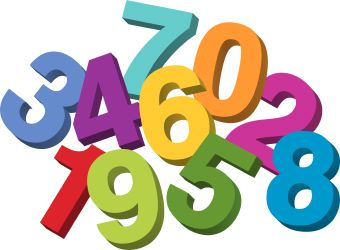 Los números cardinales en papiamentu son muy similares a los del español.1.1.1.2  Los números: Canción - “Kantika di number”Kantika di number(Canción de los números)Después de estudiar los nombres de los números, haz clic en el enlace abajo para escuchar la canción y cantar con ella.  Enlace Kantika di number (http://dcdp.uoc.cw/LR00000082/00001/downloads)Primero vamos a repasar los números.  Recítalos en voz alta al escuchar el audio.        	   1  2  3  4  5  6  7  8  9  10Después, mira cada número al cantar para asociar el color con el nombre numérico. ♪♪1 2 3, 4 5 6, 7 8 9 i delaster ta  (y el último es)10I awor dilanti patras. (y luego al revés) 10 9 8, 7 6 5, 4 3 2 i 1 ta keda so (y se queda sólo uno)  Un biaha mas! (¡Una vez más!) Números 1-10: Ejercicios1.1.1.3.1 Ejercicios digitales interactivos con feedback:1.1.1.3.2  Ejercicios para imprimirSe puede imprimir los siguientes ejercicios y escribir las respuestas.  El acto de escribir a mano ayuda a grabar vocabulario nuevo en la memoria. Ehersisio 1Skirbi e nòmber di kada number.  (Escribe el nombre de cada número.)Recuerda decir la palabra en voz alta al escribirla.Skirbi e number indiká.  (Escribe el número indicado y dilo en voz alta.)Ehersisio 2Kuantu ta _________?    (¿Cuánto son _________?)Bisa kada pregunta i bo kontesta na bos haltu. (Dos i tres ta _______________)(Di cada pregunta y tu respuesta en voz alta.)1.1.1.4  Los números 1-10: Apéndice1.1.1.4.1 Respuestas para los ejercicios   1.1.1.4.2  Recursos adicionalesLos números ordinales1.1.2.1 Los números ordinales: Vocabulario Los Números ordinalesNota:  Los números ordinales en papiamentu siguen un patrón más regular que en el español. Sólo hay que colocar la palabra “di” (de) delante de cada número. La única excepción es ¨promé¨(primero), igual que en español.Los números ordinales: Ejercicios1.1.2.2.1 Ejercicios digitales interactivos con feedback: 1.1.2.2.2  Ejercicios para imprimir	Se puede imprimir los siguientes ejercicios y escribir las respuestas.  El acto de escribir a mano ayuda a grabar vocabulario nuevo en la memoria. Ehersisio 1Number ordinal ta pa ekspresá un sekuensia.(Los números ordinales son para expresar una secuencia, el orden de las cosas.)Un famia tin ocho yu.  (Una familia tiene ocho hijos.)Roberto - 26 añaLuis - 24 añaMaria - 20 añaMarvin - 18 añaFrank - 16 añaDiana - 13 añaGustavo - 11 añaHugo - 8 añaLos números ordinales: Apéndice1.1.1.3.1   Respuestas para los ejercicios Recursos adicionales1.1.3 Los números 11-201.1.3.1 Los números 11-20: VocabularioLos números 11-20Nota: El sistema para los números 11-19 es más regular en papiamentu que en otras lenguas romances o en inglés y otras lenguas germánicas.1.1.3.2. Los números 11-20: Ejercicios1.1.3.2.1 Ejercicios digitales interactivos con feedbackhttps://www.cram.com/flashcards/numbers-11-20-110529651.1.3.2.2 Ejercicios para imprimirSe puede imprimir los siguientes ejercicios y escribir las respuestas.  El acto de escribir a mano ayuda a grabar vocabulario nuevo en la memoria. Ehersisio 1Skirbi e nòmber di kada number.(Escribe el nombre de cada número.  Recuerda decir la palabra en voz alta al escribirla.) Skirbi e number indiká.(Escribe el número indicado.) Ehersisio 2Kuantu ta _________?    (¿Cuánto es_________?)Bisa kada pregunta i bo kontesta na bos haltu. (Dies i tres ta _______________)(Repite cada pregunta y tu respuesta en voz alta.)+ 			            - (i)					          (kita)÷          			 x 	                 (dividí pa)                   			 (bes)Los números 11: Apéndice1.1.1.3.1   Respuestas para los ejercicios1.1.1.3.2  Recursos adicionalesLos números 20-20001.1.4.1 Los números 20-2000: VocabularioNota: Para los números 31-99 se cambia la -a final a -i antes de añadir otro número. Por ejemplo:  30 es “trinta,” 31 es trinta + un = “trintiun.”  Luego 32 - “trintidos,” ets.   Los números 100-999 son regulares (999 = nuebeshennobentinuebe.) y se escribe todo junto.1.1.4.2 Los números 20-2000: Ejercicios1.1.4.2.1 Ejercicios digitales interactivos con feedbackhttps://www.cram.com/flashcards/papiamentu-numbers-20-2000-110531481.1.4.2.2 Ejercicios para imprimirEhersisio 1Skirbi e number korekto pa kada ehempel.(Escribe el número correcto para cada ejemplo.)Ehersisio 2Skirbi e palabra pa kada number.(Escribe la palabra para cada número.)Los números 20-2000: Apéndice1.1.4.3.1   Respuestas para los ejercicios1.1.4.3.2   Recursos adicionales	En esta sección, Podemos combinar vocabulario nuevo para los días, meses, años y cumpleaños con un repaso y aplicación de los números de la sección anterior.  Los días1.2.1 Los días: VocabularioNota: Los nombres de los días de la semana son de origen latino-romance (dia luna, dia mars, etc) excepto djárason (miércoles). En tiempos de la esclavitud, djárason (día ración) era el día en que los esclavos recibían la ración para la toda la semana. Los días:Canción -Bon siman!1.2.2.1  Canción- TextoCanción: Enlace al audio: https://youtu.be/xQdCYRJzQKALos días: Ejercicios 1.2.3.1 Ejercicios digitales interactivos con feedbackEjercicios para imprimirEhersisioDia di siman(Los días de la semana)Con este ejercicio se puede practicar los días de la semana con vocabulario nuevo y repasar los números ordinales. Si djaluna ta e promé dia di siman…1.2.4 Los días: ChisteChiste di djaluna(Chiste del lunes)“Si djaluna puntra pa mi(Si el lunes pregunta por mí)Bis’é mi no t’ei.”(Dile que no estoy.)Nota la contracción aquí:“bisa e” > “bis’é”“ta ei” > “t’ei”Unos nativo hablantes las escriben como una sola palabra (bise/tei) porque así suenan.1.3 Los mesesLos nombres de los meses en Papiamentu se derivan de palabras holandesas, las cuales, a su vez, vienen de tiempos romanos. Septiembre por diciembre fueron números ordinales (orden de los meses del calendario romano: séptimo, octavo, etc.) y otros originaron de dioses u otras figuras romanas importantes. Versiones de los mismos nombres aparecen en muchas lenguas romances y germánicas.1.3.1 Los meses: VocabularioLos mesesTin diesdos luna den un aña.1.3.2 Los meses: CalendarioKalendario 2020Los meses: EjerciciosEjercicios digitales interactivos con feedbackEjercicios para imprimir Ehersisio Mira e kalendario ariba i kontestá e siguiente preguntanan.  Kòrda inkluí día di siman tambe.(Mira e calendario arriba y contesta las preguntas que siguen.  Recuerda incluir los días de la semana también.) 1.4 Los añosCuando se refiere a los años en Papiamentu, se dice el número entero igual que en español, y no abreviado como en inglés y holandés.  1986 = mil nobeshenochentiseis (no “diesinuebe ochentiseis.”).    os mil binti (no binti binti)1.4.1 Los años: VocabularioLos Años: Ejercicios  Ejercicios digitales interactivos con feedback1.4.2.2  Ejercicios para imprimirEhersisio (Contesta las preguntas escribiendo las fechas con palabras.)Por ejemplo:  1587= mil sinkushenochentishete 1.5  CumpleañosHasi aña(Cumpleaños)Cada lengua y cultura tiene su concepción única de lo que significa el aniversario de la fecha del nacimiento. Por ejemplo:En papiamentu, el cumpleaños es cuando haces (hasi) otro año (aña).	 	¿Ki dia bo ta hasi aña?	    En español, cumples (un número de) años.	      ¿Cuándo es tu cumpleaños?         En inglés, tienes un aniversario del día de nacimiento 		      	When is your birthday?	   En holandés, selebras tu día anual (verjaardag).		        Wanneer is jouw verjaardag?Cumpleaños: VocabularioNota:  Si la situación es más formal, se usa o el nombre de la persona o “señor / señora” (de español) o “mener /yufrow” (del holandés).  Por ej.  “Ki dia Kathy (señora) ta hasi aña?” (dirigiéndose a Kathy).Nota también el uso de contracciones aquí para el tiempo pasado. (a = la partícula para denotar tiempo pasado.)   mi a > m’a (suena como “ma”)   Bo a = b’a (suena como “ba”).Se presentará el uso de contracciones más adelante.  Es muy común.Cumpleaños: Canción 			   Salú ku boloSalú ku bolo nos ke, salú ku bolo nos kesalú ku bolo, salú ku bolo,  salú ku bolo nos ke.Si no tin nos ta bai, si no tin nos ta baisi no tin, si no tin, si no tin nos ta bai.Si (pasobra) tin nos ta keda, si tin nos ta kedasi tin, si tin, si tin nos ta keda.Cumpleaños: Ejercicios 1.5.3.1 Ejercicios digitales interactivos con feedback1.5.3.2 Ejercicios para imprimir  Ehersisio 1Este ejercicio puede ser oral o escrito.Nota: En Papiamentu se usan los números cardinales para expresar la fecha, igual que en español, pero sin el artículo definido: “Awe ta 8 ocho di mart.”  Kalendario*Nota: Para enfatizar el ‘bo’ se puede decir “abo.”  Lo mismo con “mi” i “ami.”Cumpleaños: VideoCumpleaños:Entrebista di muchanan:Enlace al video		https://youtu.be/sZz8iEMw2jMEjercicio digital interactivo con feedback (video)Ejercicio para imprimirEhersisio Entrebista di muchanan - edatCumpleaños: Hugo ta hasi aña: Enlace a video: https://youtu.be/MVIGNHXpCWo1.5.4.2.1        Ejercicio digital interactivo con feedback. (video)1.5.4.2.2       Hugo ta has aña: Ejercicio para imprimirEhersisio Hugo ta hasi aña(Nota: Las palabras interrogativas son para hacer preguntas y pedir información sobre lugar, tópico, número / cantidad, selección, gente/sujeto, modo, tiempo, etc.) Cumpleaños: Apéndice1.5.4.3.1.   Respuestas para los ejercicios1.5.4.3.2.  Recursos adicionalesGeneral Information 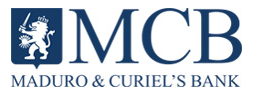 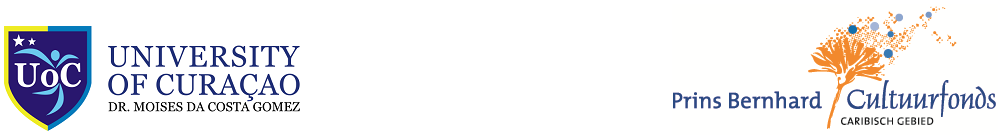 Number kardinalNumber kardinal0sero1un2     dos3     tres4     kuater5     sinku6     seis7     shete8     ocho9     nuebe10    diesHèrmentLenkFlashcard I wegananhttps://www.cram.com/flashcards/papiamentu-numbers-1-10-11056809Krusigramahttps://dcdp.uoc.cw/content/LR/00/00/00/82/00001/Numbers_1_1_Introduction_crossw.htm259611048730tresdiesshetesinkuseisochonuebeunkuaterserodos+(i)-(kita)-(kita)Kuantu ta dos i tres?Kuantu ta sinku kita tres? Kuantu ta sinku kita tres? Kuantu ta sinku i tres? Kuantu ta nuebe kita dos?Kuantu ta nuebe kita dos?Kuantu ta unu i ocho?Kuantu ta seis kita kuater? Kuantu ta seis kita kuater? Kuantu ta seis i kuater? Kuantu ta tres kita tres? Kuantu ta tres kita tres? Kuantu ta tres i tres? Kuantu ta dies kita sinku? Kuantu ta dies kita sinku? Kuantu ta nuebe i unu? Kuantu ta tres kita unu?Kuantu ta tres kita unu?Kuantu ta shete i dos? Kuantu ta ocho kita sinku? Kuantu ta ocho kita sinku? Kuantu ta kuater i sero? Kuantu ta sinku kita sinku? Kuantu ta sinku kita sinku? Kuantu ta ocho i dos? Kuantu ta shete kita tres? Kuantu ta shete kita tres? ÷ (dividí pa)x(bes)x(bes)Kuantu ta seis dividí pa dos?Kuantu ta kuater bes dos?Kuantu ta kuater bes dos?Kuantu ta ocho dividí pa kuater?Kuantu ta sinku bes dos?Kuantu ta sinku bes dos?Kuantu ta nuebe dividí pa tres?Kuantu ta dos bes kuater?Kuantu ta dos bes kuater?Kuantu ta dies dividí pa sinku?Kuantu ta tres bes tres?Kuantu ta tres bes tres?Kuantu ta dos dividí pa dos?Kuantu ta shete bes unu?Kuantu ta shete bes unu?Kuantu ta dies dividí pa dos?Kuantu ta dos bes dos?Kuantu ta dos bes dos?Kuantu ta kuater dividí pa dos?Kuantu ta tres bes dos?Kuantu ta tres bes dos?Number ordinalpromédi dosdi tresdi kuaterdi sinkudi seisdi shetedi ochodi nuebedi diesdi diesundi diesdos, ets.HermentLink  https://www.cram.com/flashcards/papiamentu-ordinal-numbers-11079638Flashcard I Vokabulariofamiayuhòmbermuhéyu hòmberyu muhéKuantu tin?Kuantu tin?Kuantu yu tin?Tin _________ yu.Kuantu yu hòmber tin? Kuantu yu muhé tin?  Orden di famiaOrden di famiaKen ta e di shete yu?________ta e di shete yu.Ken ta e promé yu?Ken ta e promé yu muhé?Ken ta e di ocho (delaster) yu?Ken ta e di dos yu?Ken ta e di tres yu hòmber?Ken ta e di sinku yu?Ken ta e di dos yu muhé?Ken ta e di seis yu?Ken ta e di kuater yu?Mas NumberMas Number11diesun (10+1)12diesdos13diestres14dieskuater15diessinku16diesseis17diesshete18diesocho19diesnuebe20binti12 15191611101418171320diestresdiessinkudiesshetediesseisdiesochodiesnuebediesundieskuaterbintidiesocho diesdosKuantu ta dies i tres?Kuantu ta diessinku kita tres? Kuantu ta sinku i shete? Kuantu ta diesnuebe kita dos? Kuantu ta unu i dieskuater? Kuantu ta diesseis kita kuater? Kuantu ta seis i diesun? Kuantu ta diestres kita tres? Kuantu ta tres i diestres?Kuantu ta diesnuebe kita sinku?Kuantu ta nuebe i kuater? Kuantu ta diestres kita unu?Kuantu ta shete i diesdos? Kuantu ta diesocho kita sinku? Kuantu ta kuater i ocho? Kuantu ta diessinku kita sinku? Kuantu ta diessinku i dos? Kuantu ta binti kita tres? Kuantu ta seis dividí pa dos?Kuantu ta kuater bes dos?Kuantu ta ocho dividí pa kuater?Kuantu ta sinku bes dos?Kuantu ta nuebe dividí pa tres?Kuantu ta dos bes kuater?Kuantu ta dies dividí pa sinku?Kuantu ta tres bes tres?_Kuantu ta dos dividí pa dos?Kuantu ta shete bes unu?Kuantu ta dies dividí pa dos?Kuantu ta dos bes dos?_ Kuantu ta seis dividí pa dos?Kuantu ta tres bes dos?Mas number       Mas number       Vokabulario10	dies11	diesun mas20    binti21    bintiun ménos30    trinta101   shentiun mas grandi40    kuarenta132   shentitrintitidos                                                        mas chikitu50    sinkuenta200   dosshen kita (-)60    sesenta300   tresshen i (+)70    setenta1000  mil bes (x) (2 bes 2)80    ochenta2000  dos mil dividí pa (⁄)90    nobenta total, suma100   shen suma (verbo)bintiseis26shentishetekuarentasesentinuebetrintishetemil nuebeshennobentinuebeochentitresdosshendiesdossetentikuatersinkuentisinkutresshensinkuentakuatershentrintiochomil ochoshentiochodos mil dies66sesentiseis52474762020165478199713922233388759175Dia di simandjalunadjamarsdjárason*djawepsdjabièrnèdjasabradjaduminguBon siman!Djaluna, djamars, djárasondjawèps, djabièrnè, e ta bon.Djasabra t’un palabra ku mi no ta lubidá,djadumingu i nos tin ku bolbe kuminsá.Bon siman!*Djaluna, djamars, djárasondjawèps, djabièrnè e ta bon.Djasabra t’un palabra ku mi no ta lubidá,djadumingu i nos tin ku bolbe kuminsá.Bon siman!*Tin un kustumber di kumindá famia, amigu ku kolega tur djaluna pa deseá nan un bon siman.   “Bon siman!”…ki dia e di kuater dia ta?E di kuater dia di siman ta……ki dia e di dos dia ta?…ki dia e di shete dia ta?…ki dia e di tres dia ta?…ki dia e di sinku dia ta?…ki dia e di seis dia ta?Vokabulario promé kudespues kuden wikèntentre, mei meiKi dia ta promé ku djaluna?Ki dia ta despues ku djaluna?Ki dia ta entre (mei mei) djárason i djabièrnè?Ki dianan ta den wikènt?Ki dia ta bo dia faborito?Lunayanüarifebrüarimartaprelmeiyüniyüliougùstùssèptèmberòktobernovèmberdesèmberaña (12 luna)awe (dia di momento)Algun Dia Festivo na KòrsouFechaDeskripshonAña Nobopromé di yanüariKuminsamentu di aña (Bon Aña!)Festival di Tumba27-31 di yanüariMusik i tradishon úniko di KòrsouDjaluna di Karnaval24 di febrüariKuminsamentu di desfil di KarnavalDjabièrnè Santu10 di aprelDjabièrnè di siman santuPasku Grandi (di resurekshon)12 di aprelDjadumingu di siman santuMarcha Grandi di Seú13 di aprelFestival tradishonal di kosechaMarcha di Seú Banda Abou26 aprelOtro selebrashon di seuKönigsdag27 di aprelRei William ta hasi añaDia di Traboupromé di meiselebra e trabahadonanAsenshon21 di meiDia ku Kristu a subi sheluDia di Himno i bandera2 di yüliDia ofisial di selebrá nashonalidatDia di Kòrsou10 di òktoberIndependensha di Kòrsou (2010)Pasku (di nasementu)25 di desèmberPa selebrá nasementu di KristuKi dia karnaval ta kuminsá?Karnaval ta kuminsá djaluna 24 di febrüari.Ki dia Aña Nobo ta?Ki dia Pasku di nasementu ta?Ki dia Marcha Grandi di Seú ta?Ki dianan Festival di Tumba ta?Ki dia Pasku di resurrekshon ta?Ki dia Königsdag ta?Ki dia Djabièrnè Santu ta?Ki dia Dia di Kòrsou ta?Ki dia Marcha di Seú Banda Abou ta?Ki dia Asenshon ta?Ki dia Dia di Trabou taKi dia Dia di Himno i Bandera ta?Vokabularioañapromé ku KristuhabitanteKòrsoukonkistadóhulandesstablesékuminsamentutráfiko di katibureboltamientuabolishonsklavitutbrug welgareferéndumFecha importante na historia di KòrsouFecha importante na historia di Kòrsou2500 promé ku KristuE promé habitantenan (indígena) na Kòrsou1499E promé konkistadonan (spanó) a yega1636E hulandesnan a stablesé Fort Amsterdam 1639Kuminsamentu di tráfiko di katibu1651E promé hudiunan a yega i stablesé komunidat di Mikve Israel-Emmanuel 1795Reboltiamentu di Tula (katibu)1863Abolishon di sklavitut1888Emmabrug ta konektá Punda ku Otrobanda1969Trinta di mei – welga i violensha1997Handelskade na UNESCO World Heritage List2010Referéndum – independensha di KòrsouNa ki aña e promé katibunan a yega Kórsou?Na ki aña e konkistadonan spañó a yega?Na ki aña Fort Amsterdam a stablesé?Na ki aña e promé katibunan a yega Kòrsou?Na ki aña e hudiunan a yega?Na ki aña a pasa e reboltiamentu di katibu?Na ki aña a pasa e abolishon di sklavitut?Na ki aña nan a konstruí Emmabrug?Na ki aña a pasa welga i violensha?Na ki aña Handelskade yega na UNESCO W.H.?Na ki aña e referéndum ta?               Algun ekspreshon                           hasi aña Ki dia bo ta hasi aña?Mi ta hasi aña dieskuater (14) di yüni.Ki aña bo a (b’a) nase?Mi a (M’a) nase na aña mil nobeshensetentidos.Kuantu aña bo tin?Mi tin bintitres aña.Vokabulariosalú bolonos keSi no tinnos ta bainos ta kedapasobrayanüariFrank - 8febrüariLucille - 25mart Erwin -   17aprelMarta - 30meiRudsel - 13yüniMichael - 11yüliMaria - 26ougùstùsStephanie - 12sèptèmberChantal - 14òktoberJonathan - 20novèmberJosé - 1desèmberMonique - 15Ki dia Frank ta hasi aña?Frank ta hasi aña______________.Ki dia Stephanie ta hasi aña?Ki dia Maria ta hasi aña?Ki dia Chantal ta hasi aña?Ki dia Lucille ta hasi aña?Ki dia Rudsel ta hasi aña?Ki dia Jonathan ta hasi aña?Ki dia Michael ta hasi aña?Ki dia Stephanie ta hasi aña?Ki dia José ta hasi aña?Ki dia Monique ta hasi aña?Ki dia bo (abo)* ta hasi aña?Mi (ami) ta hasi aña ____________.     Nòmber	   Di unda e ta?	           Edat	      Ki dia e ta hasi aña?     Nòmber	   Di unda e ta?	           Edat	      Ki dia e ta hasi aña?     Nòmber	   Di unda e ta?	           Edat	      Ki dia e ta hasi aña?     Nòmber	   Di unda e ta?	           Edat	      Ki dia e ta hasi aña?Ana VictoriaAna Victoria ta di___.E tin ____________.   E ta hasi aña ______.RayzahnaRodjeskaShuredelZea MariaRaymickMizraimaZayrickJoelOswaldoArshantiVokabularioFiesta di sorpresaUnda?na su kasKiko?kantaKuantu?idiomaKua?Ken?henter famiahopi amiguKomo?selebrá (ku) musikbailekumindaKi sortu di fiesta tin pa Hugo?Tin un fiesta…..Unda e fiesta ta?Kiko nan ta kanta?Na kuantu idioma nan ta kanta?Na kua idioma (idiomanan) nan ta kanta?Komo nan ta selebráNumber kardinalNumber kardinal0sero1un2     dos3     tres4     kuater5     sinku6     seis7     shete8     ocho9     nuebe10    diesToolLinkFlashcards en spelletjeshttps://www.cram.com/flashcards/papiamentu-numbers-1-10-11056809Kruiswoord-puzzelhttps://dcdp.uoc.cw/content/LR/00/00/00/82/00001/Numbers_1_1_Introduction_crossw.htm259611048730tresdies shete sinkuseis  ochonuebeunkuaterserodos +(i)-(kita)-(kita)Kuantu ta dos i tres?Kuantu ta sinku kita tres? Kuantu ta sinku kita tres? Kuantu ta sinku i tres? Kuantu ta nuebe kita dos?Kuantu ta nuebe kita dos?Kuantu ta unu i ocho?Kuantu ta seis kita kuater? Kuantu ta seis kita kuater? Kuantu ta seis i kuater? Kuantu ta tres kita tres? Kuantu ta tres kita tres? Kuantu ta tres i tres? Kuantu ta dies kita sinku? Kuantu ta dies kita sinku? Kuantu ta nuebe i unu? Kuantu ta tres kita unu?Kuantu ta tres kita unu?Kuantu ta shete i dos? Kuantu ta ocho kita sinku? Kuantu ta ocho kita sinku? Kuantu ta kuater i sero? Kuantu ta sinku kita sinku? Kuantu ta sinku kita sinku? Kuantu ta ocho i dos? Kuantu ta shete kita tres? Kuantu ta shete kita tres? ÷ (dividí pa)x(bes)x(bes)Kuantu ta seis dividí pa dos?Kuantu ta kuater bes dos?Kuantu ta kuater bes dos?Kuantu ta ocho dividí pa kuater?Kuantu ta sinku bes dos?Kuantu ta sinku bes dos?Kuantu ta nuebe dividí pa tres?Kuantu ta dos bes kuater?Kuantu ta dos bes kuater?Kuantu ta dies dividí pa sinku?Kuantu ta tres bes tres?Kuantu ta tres bes tres?Kuantu ta dos dividí pa dos?Kuantu ta shete bes unu?Kuantu ta shete bes unu?Kuantu ta dies dividí pa dos?Kuantu ta dos bes dos?Kuantu ta dos bes dos?Kuantu ta kuater dividí pa dos?Kuantu ta tres bes dos?Kuantu ta tres bes dos?De opeenvolgende cijfersNumber ordinal1stepromé2dedi dos3dedi tres4dedi kuater5dedi sinku6dedi seis7dedi shete8stedi ocho9de  di nuebe10dedi dies11dedi diesun12de, etc.  di diesdos, ets.ToolLinkFlashcards en spelletjes https://www.cram.com/flashcards/papiamentu-ordinal-numbers-11079638VokabularioWoordenschatfamiafamilieyukindhòmbermanmuhévrouwyu hòmberzoonyu muhédochterKuantu tin?Kuantu tin?Kuantu yu tin?Tin _________ yu.Kuantu yu hòmber tin? Kuantu yu muhé tin?  Orden di famiaOrden di famiaKen ta e di shete yu?Ken ta e promé yu?Ken ta e promé yu muhé?Ken ta e di ocho (delaster) yu?Ken ta e di dos yu?Ken ta e di tres yu hòmber?Ken ta e di sinku yu?Ken ta e di dos yu muhé?Ken ta e di seis yu?Ken ta e di kuater yu?Mas NumberMas Number11diesun (10+1)12diesdos13diestres14dieskuater15diessinku16diesseis17diesshete18diesocho19diesnuebe20binti12 15191611101418171320diestresdiessinkudiesshetediesseisdiesochodiesnuebediesundieskuaterbintidiesocho diesdosKuantu ta dies i tres?Kuantu ta diessinku kita tres? Kuantu ta sinku i shete? Kuantu ta diesnuebe kita dos? Kuantu ta unu i dieskuater? Kuantu ta diesseis kita kuater? Kuantu ta seis i diesun? Kuantu ta diestres kita tres? Kuantu ta tres i diestres?Kuantu ta diesnuebe kita sinku?Kuantu ta nuebe i kuater? Kuantu ta diestres kita unu?Kuantu ta shete i diesdos? Kuantu ta diesocho kita sinku? Kuantu ta kuater i ocho? Kuantu ta diessinku kita sinku? Kuantu ta diessinku i dos? Kuantu ta binti kita tres? Kuantu ta seis dividí pa dos?Kuantu ta kuater bes dos?Kuantu ta ocho dividí pa kuater?Kuantu ta sinku bes dos?Kuantu ta nuebe dividí pa tres?Kuantu ta dos bes kuater?Kuantu ta dies dividí pa sinku?Kuantu ta tres bes tres?_Kuantu ta dos dividí pa dos?Kuantu ta shete bes unu?Kuantu ta dies dividí pa dos?Kuantu ta dos bes dos?_ Kuantu ta seis dividí pa dos?Kuantu ta tres bes dos?Mas numberMas numberVokabularioWoordenschat20  binti101    shentiun masmeer21  bintiun132    shentitrintitidos   ménosminder30  trinta200    dosshen mas grandigroter40  kuarenta300    tresshen mas chikitukleiner50 sinkuenta1000   mil kita (-)min60  sesenta2000   dos mil i (+)en, plus70  setentabes (x) (2 bes 2)tijden (2 x 2)80  ochenta dividí pa (⁄)gedeeld door(⁄)90  nobenta total, sumatotaal, sum100 shen suma (verbo)optellenbintiseis26shentishetekuarentasesentinuebetrintishetemil nuebeshennobentinuebeochentitresdosshendiesdossetentikuatersinkuentisinkutresshensinkuentakuatershentrintiochomil ochoshentiochodos mil dies66sesentiseis52474762020165478199713922233388759175Dia di simanDagendjalunamaandagdjamarsdinsdagdjárason*woensdagdjawepsdonderdagdjabièrnèvrijdagdjasabrazaterdagdjaduminguzondagBon siman!Djaluna, djamars, djarasondjawèps, djabièrnè, e ta bon.Djasabra t’un palabra ku mi no ta lubidá,djadumingu i nos tin ku bolbe kuminsá.Bon siman!*Djaluna, djamars, djarasondjawèps, djabièrnè e ta bon.Djasabra t’un palabra ku mi no ta lubidá,djadumingu i nos tin ku bolbe kuminsá.Bon siman!* Het is gewoonte als je familie, vrienden en collega’s begroet op maandag, om hen een goede week toe te wensen.“Bon siman!”…ki dia e di kuater dia ta?E di kuater dia di siman ta……ki dia e di dos dia ta?…ki dia e di shete dia ta?…ki dia e di tres dia ta?…ki dia e di sinku dia ta?…ki dia e di seis dia ta?Vokabulario  Woordenschatpromé kuvoordespues kunaden wikèntweekendentre, mei meitussenKi dia ta promé ku djaluna?Ki dia ta despues ku djaluna?Ki dia ta entre (mei mei) djárason i djabièrnè?Ki dianan ta den wikènt?Ki dia ta bo dia faborito? Luna                     Maandag Luna                     Maandagyanüarijanuarifebrüarifebruarimartmaartaprelaprilmeimeiyünijuniyülijuliougùstùsaugustussèptèmberseptemberòktoberoktobernovèmbernovemberdesèmberdecemberañajaarawehuidige dagAlgun Dia Festivo na KòrsouFechaDeskripshonAña Nobopromé di yanüariKuminsamentu di aña (Bon Aña!)Apertura di Karnaval3 di yanüariMusik i tradishon úniko di KòrsouFestival di Tumba27-31 di yanüariKuminsamentu di desfil di KarnavalDjaluna di Karnaval24 di febrüariDjabièrnè di siman santuDjabièrnè Santu10 di aprelDjadumingu di siman santuPasku Grandi (di resurekshon)12 di aprelFestival tradishonal di kosechaMarcha Grandi di Seú13 di aprelOtro selebrashon di seuMarcha di Seú Banda Abou26 aprelRei William ta hasi añaKönigsdag27 di aprelselebra e trabahadonanDia di Traboupromé di meiDia ku Kristu a subi sheluAsenshon21 di meiDia ofisial di selebrá nashonalidatDia di Himno i bandera2 di yüliIndependensha di Kòrsou (2010)Dia di Kòrsou10 di òktoberPa selebrá nasementu di KristuPasku (di nasementu)25 di desèmberKuminsamentu di aña (Bon Aña!)Ki dia karnaval ta kuminsá?Karnaval ta kuminsá djaluna 24 di febrüari.Ki dia Aña Nobo ta?Ki dia Pasku di nasementu ta?Ki dia Marcha Grandi di Seú ta?Ki dianan Festival di Tumba ta?Ki dia Pasku di resurrekshon ta?Ki dia Königsdag ta?Ki dia Djabièrnè Santu ta?Ki dia Dia di Kòrsou ta?Ki dia Marcha di Seú Banda Abou ta?Ki dia Asenshon ta?Ki dia Dia di Trabou taKi dia Dia di Himno i Bandera ta?VokabularioWoordenschatañajaarpromé ku Kristuv. ChristushabitanteinwonerKòrsouCuraçaokonkistadóveroveraarhulandesNederlanderstableséoprichtenkuminsamentuaanvangtráfiko di katibuslavenhandelreboltamientuopstandabolishonafschaffingsklavitutslavernijbrug brugwelgastakingreferéndumreferendumFecha importante na historia di KòrsouFecha importante na historia di Kòrsou2500 promé ku KristuE promé habitantenan (indígena) na Kòrsou1499E promé konkistadonan (spanó) a yega1636E hulandesnan a stablesé Fort Amsterdam 1639Kuminsamentu di tráfiko di katibu1651E promé hudiunan a yega i stablesé komunidat di Mikve Israel-Emmanuel 1795Reboltiamentu di Tula (katibu)1863Abolishon di sklavitut1888Emmabrug ta konektá Punda ku Otrobanda1969Trinta di mei – welga i violensha1997Handelskade na UNESCO World Heritage List2010Referéndum – independensha di KòrsouNa ki aña e promé katibunan a yega Kórsou?Na ki aña e konkistadonan spañó a yega?Na ki aña Fort Amsterdam a stablesé?Na ki aña e promé katibunan a yega Kòrsou?Na ki aña e hudiunan a yega?Na ki aña a pasa e reboltiamentu di katibu?Na ki aña a pasa e abolishon di sklavitut?Na ki aña nan a konstruí Emmabrug?Na ki aña a pasa welga i violensha?Na ki aña Handelskade yega na UNESCO W.H.?Na ki aña e referéndum ta?               Algun ekspreshon                                     Ein paar uitdrukkingenhasi aña /kumpliañaverjaardag / jarigKi dia bo ta hasi aña?Wanneer is jouw verjaardag?Mi ta hasi aña dieskuater (14) di yüni.Mijn verjaardag is op veertien juni.Ki aña bo a (b’a) nase?In welk jaar ben jij geboren?Mi a (M’a) nase na aña mil nobeshensetentidos.Ik ben geboren in negentientweëenzeventig.Kuantu aña bo tin?Hoe oud ben jij?Mi tin bintitres aña.Ik ben twintig jaar.VokabularioWoordenschatSalú(Letterlijk: “gezondheid”) – een toast tijdens het drinkenboloverjaardagstaartnos kewij willenSi no tinals er geen isnos ta baiwe zullen gaannos ta kedawij zullen blijvenpasobraomdat (soms in plaats van “Si” hier)yanüariFrank - 8febrüariLucille - 25mart Erwin -   17aprelMarta - 30meiRudsel - 13yüniMichael - 11yüliMaria - 26ougùstùsStephanie - 12sèptèmberChantal - 14òktoberJonathan - 20novèmberJosé - 1desèmberMonique - 15Ki dia Frank ta hasi aña?Frank ta hasi aña____________.Ki dia Stephanie ta hasi aña?Ki dia Maria ta hasi aña?Ki dia Chantal ta hasi aña?Ki dia Lucille ta hasi aña?Ki dia Rudsel ta hasi aña?Ki dia Jonathan ta hasi aña?Ki dia Michael ta hasi aña?Ki dia Stephanie ta hasi aña?Ki dia José ta hasi aña?Ki dia Monique ta hasi aña?Ki dia bo (abo)* ta hasi aña?Mi (Ami) ta hasi aña __________.   Nòmber	      Di unda e ta?	     Edat	    Ki dia e ta hasi aña?      (Naam)     (Waar komt hij/zij vandaan?)        (Leeftijd)        (Wanneer is hij/zij jarig?)   Nòmber	      Di unda e ta?	     Edat	    Ki dia e ta hasi aña?      (Naam)     (Waar komt hij/zij vandaan?)        (Leeftijd)        (Wanneer is hij/zij jarig?)   Nòmber	      Di unda e ta?	     Edat	    Ki dia e ta hasi aña?      (Naam)     (Waar komt hij/zij vandaan?)        (Leeftijd)        (Wanneer is hij/zij jarig?)   Nòmber	      Di unda e ta?	     Edat	    Ki dia e ta hasi aña?      (Naam)     (Waar komt hij/zij vandaan?)        (Leeftijd)        (Wanneer is hij/zij jarig?)Ana VictoriaAna Victoria ta di___.E tin ____________.   E ta hasi aña ______.RayzahnaRodjeskaShuredelZea MariaRaymickMizraimaZayrickJoelOswaldoArshantiVokabularioWoordenschatfiesta di sorpresaverrassingsfeestUnda?Waar?na su kasthuisKiko?Wat?kantazingenKuantu?Hoeveel?idiomataalKua?Welke?Ken?Wiehenter famiade hele familiehopi amiguveel vriendenKomo?Hoeselebrá vieren(ku) musik(met) muziekbailedansenkumindagroetenKi sortu di fiesta tin pa Hugo?Tin un fiesta…..Unda e fiesta ta?Kiko nan ta kanta?Na kuantu idioma nan ta kanta?Na kua idioma (idiomanan) nan ta kanta?Komo nan ta selebráNumber kardinalNumber kardinal0sero1un2     dos3     tres4     kuater5     sinku6     seis7     shete8     ocho9     nuebe10    diesToolLinkFlashcards and gameshttps://www.cram.com/flashcards/papiamentu-numbers-1-10-11056809Crosswordhttps://dcdp.uoc.cw/content/LR/00/00/00/82/00001/Numbers_1_1_Introduction_crossw.htm259611048730tresdies shetesinkuseis  ocho nuebeun kuaterserodos +(i)-(kita)-(kita)Kuantu ta dos i tres?Kuantu ta sinku kita tres? Kuantu ta sinku kita tres? Kuantu ta sinku i tres? Kuantu ta nuebe kita dos?Kuantu ta nuebe kita dos?Kuantu ta unu i ocho?Kuantu ta seis kita kuater? Kuantu ta seis kita kuater? Kuantu ta seis i kuater? Kuantu ta tres kita tres? Kuantu ta tres kita tres? Kuantu ta tres i tres? Kuantu ta dies kita sinku? Kuantu ta dies kita sinku? Kuantu ta nuebe i unu? Kuantu ta tres kita unu?Kuantu ta tres kita unu?Kuantu ta shete i dos? Kuantu ta ocho kita sinku? Kuantu ta ocho kita sinku? Kuantu ta kuater i sero? Kuantu ta sinku kita sinku? Kuantu ta sinku kita sinku? Kuantu ta ocho i dos? Kuantu ta shete kita tres? Kuantu ta shete kita tres? ÷ (dividí pa)x(bes)x(bes)Kuantu ta seis dividí pa dos?Kuantu ta kuater bes dos?Kuantu ta kuater bes dos?Kuantu ta ocho dividí pa kuater?Kuantu ta sinku bes dos?Kuantu ta sinku bes dos?Kuantu ta nuebe dividí pa tres?Kuantu ta dos bes kuater?Kuantu ta dos bes kuater?Kuantu ta dies dividí pa sinku?Kuantu ta tres bes tres?Kuantu ta tres bes tres?Kuantu ta dos dividí pa dos?Kuantu ta shete bes unu?Kuantu ta shete bes unu?Kuantu ta dies dividí pa dos?Kuantu ta dos bes dos?Kuantu ta dos bes dos?Kuantu ta kuater dividí pa dos?Kuantu ta tres bes dos?Kuantu ta tres bes dos?Ordinal NumbersNumber ordinal1stpromé2nddi dos3rddi tres4thdi kuater5thdi sinku6thdi seis7thdi shete8thdi ocho9thdi nuebe10thdi dies11thdi diesun12th, etc.di diesdos, ets.ToolLinkFlashcards and gameshttps://www.cram.com/flashcards/papiamentu-ordinal-numbers-11079638VokabularioVocabularyfamiafamilyyuchildhòmbermanmuhéwomanyu hòmbersonyu muhédaughterKuantu tin?Kuantu tin?Kuantu yu tin?Tin _________ yu.Kuantu yu hòmber tin? Kuantu yu muhé tin?  Orden di famiaOrden di famiaKen ta e di shete yu?Ken ta e promé yu?Ken ta e promé yu muhé?Ken ta e di ocho (delaster) yu?Ken ta e di dos yu?Ken ta e di tres yu hòmber?Ken ta e di sinku yu?Ken ta e di dos yu muhé?Ken ta e di seis yu?Ken ta e di kuater yu?Mas NumberMas Number11diesun (10+1)12diesdos13diestres14dieskuater15diessinku16diesseis17diesshete18diesocho19diesnuebe20binti12 15191611101418171320diestresdiessinkudiesshetediesseisdiesochodiesnuebediesundieskuaterbintidiesocho diesdosKuantu ta dies i tres?Kuantu ta diessinku kita tres? Kuantu ta sinku i shete? Kuantu ta diesnuebe kita dos? Kuantu ta unu i dieskuater? Kuantu ta diesseis kita kuater? Kuantu ta seis i diesun? Kuantu ta diestres kita tres? Kuantu ta tres i diestres?Kuantu ta diesnuebe kita sinku?Kuantu ta nuebe i kuater? Kuantu ta diestres kita unu?Kuantu ta shete i diesdos? Kuantu ta diesocho kita sinku? Kuantu ta kuater i ocho? Kuantu ta diessinku kita sinku? Kuantu ta diessinku i dos? Kuantu ta binti kita tres? Kuantu ta binti dividí pa dos?Kuantu ta kuater bes sinku?Kuantu ta diesseis dividí pa kuater?Kuantu ta sinku bes tres?Kuantu ta diessinku dividí pa tres?Kuantu ta dos bes nuebe?Kuantu ta diessinku dividí pa sinku?Kuantu ta seis bes dos?_Kuantu ta diesdos dividí pa dos?Kuantu ta shete bes dos?Kuantu ta diesocho dividí pa seis?Kuantu ta diesun bes unu?Kuantu ta diesseis dividí pa dos?Kuantu ta tres bes seis?Mas numberMas numberVokabularioVocabulary20  binti101    shentiun masmore21  bintiun132    shentitrintidos   ménosless30  trinta200    dosshen mas grandibigger40  kuarenta300    tresshen mas chikitusmaller50 sinkuenta1000   mil kita (-)minus60  sesenta2000   dos mil i (+)and, plus70  setentabes (x) (2 bes 2)times (2 x 2)80  ochenta dividí pa (⁄)divided by (⁄)90  nobenta total, sumatotal, sum100 shen suma (verbo)to add (up)bintiseis26shentishetekuarentasesentinuebetrintishetemil nuebeshennobentinuebeochentitresdosshendiesdossetentikuatersinkuentisinkutresshensinkuentakuatershentrintiochomil ochoshentiochodos mil dies66sesentiseis52474762020165478199713922233388759175Dia di simanDays of the WeekdjalunaMondaydjamarsTuesdaydjárason*WednesdaydjawepsThursdaydjabièrnèFridaydjasabraSaturdaydjaduminguSundayBon siman!Djaluna, djamars, djarasondjawèps, djabièrnè, e ta bon.Djasabra t’un palabra ku mi no ta lubidá,djadumingu i nos tin ku bolbe kuminsá.Bon siman!*Djaluna, djamars, djarasondjawèps, djabièrnè e ta bon.Djasabra t’un palabra ku mi no ta lubidá,djadumingu i nos tin ku bolbe kuminsá.Bon siman!*There is a custom of greeting family, friends and colleagues on Mondays to wish them a good week.  “Bon siman!” …ki dia e di kuater dia ta?E di kuater dia di siman ta……ki dia e di dos dia ta?…ki dia e di shete dia ta?…ki dia e di tres dia ta?…ki dia e di sinku dia ta?…ki dia e di seis dia ta?Vokabulario Vocabularypromé kubeforedespues kuafterden wikènton the weekendentre, mei meibetweenKi dia ta promé ku djaluna?Ki dia ta despues ku djaluna?Ki dia ta entre (mei mei) djárason i djabièrnè?Ki dianan ta den wikènt?Ki dia ta bo dia faborito?Luna  (Months)Luna  (Months)yanüariJanuaryfebrüariFebruarymartMarchaprelAprilmeiMayyüniJuneyüliJulyougùstùsAugustsèptèmberSeptemberòktoberOctobernovèmberNovemberdesèmberDecemberañayearawetodayAlgun Dia Festivo na KòrsouFechaDeskripshonAña Nobopromé di yanüariKuminsamentu di aña (Bon Aña!)Apertura di Karnaval3 di yanüariMusik i tradishon úniko di KòrsouFestival di Tumba27-31 di yanüariKuminsamentu di desfil di KarnavalDjaluna di Karnaval24 di febrüariDjabièrnè di siman santuDjabièrnè Santu10 di aprelDjadumingu di siman santuPasku Grandi (di resurekshon)12 di aprelFestival tradishonal di kosechaMarcha Grandi di Seú13 di aprelOtro selebrashon di seuMarcha di Seú Banda Abou26 aprelRei William ta hasi añaKönigsdag27 di aprelselebra e trabahadonanDia di Traboupromé di meiDia ku Kristu a subi sheluAsenshon21 di meiDia ofisial di selebrá nashonalidatDia di Himno i bandera2 di yüliIndependensha di Kòrsou (2010)Dia di Kòrsou10 di òktoberPa selebrá nasementu di KristuPasku (di nasementu)25 di desèmberKuminsamentu di aña (Bon Aña!)Ki dia karnaval ta kuminsá?Karnaval ta kuminsá djaluna 24 di febrüari.Ki dia Aña Nobo ta?Ki dia Pasku di nasementu ta?Ki dia Marcha Grandi di Seú ta?Ki dianan Festival di Tumba ta?Ki dia Pasku di resurrekshon ta?Ki dia Königsdag ta?Ki dia Djabièrnè Santu ta?Ki dia Dia di Kòrsou ta?Ki dia Marcha di Seú Banda Abou ta?Ki dia Asenshon ta?Ki dia Dia di Trabou taKi dia Dia di Himno i Bandera ta?VokabularioVocabularyañayearpromé ku KristuB.C./BCEhabitanteinhabitantKòrsouCuraçaokonkistadóconquistadorhulandesDutchstableséestablishkuminsamentubeginningtráfiko di katibuslave traffickingreboltamienturevoltabolishonabolitionsklavitutslaverybrug bridgewelgastrikereferéndumreferendumFechanan importante na historia di KòrsouFechanan importante na historia di Kòrsou2500 promé ku KristuE promé habitantenan (indígena) na Kòrsou1499E promé konkistadonan (spanó) a yega1636E hulandesnan a stablesé Fort Amsterdam 1639Kuminsamentu di tráfiko di katibu1651E promé hudiunan a yega i stablesé komunidat di Mikve Israel-Emmanuel 1795Reboltiamentu di Tula (katibu)1863Abolishon di sklavitut1888Emmabrug ta konektá Punda ku Otrobanda1969Trinta di mei – welga i violensha1997Handelskade na UNESCO World Heritage List2010Referéndum – independensha di KòrsouNa ki aña e promé katibunan a yega Kórsou?Na ki aña e konkistadonan spañó a yega?Na ki aña Fort Amsterdam a stablesé?Na ki aña e promé katibunan a yega Kòrsou?Na ki aña e hudiunan a yega?Na ki aña a pasa e reboltiamentu di katibu?Na ki aña a pasa e abolishon di sklavitut?Na ki aña nan a konstruí Emmabrug?Na ki aña a pasa welga i violensha?Na ki aña Handelskade yega na UNESCO W.H.?Na ki aña e referéndum ta?               Algun ekspreshon                           A few expressions               Algun ekspreshon                           A few expressionshasi aña (lit. “to make year)to have a birthdayKi dia bo ta hasi aña?When (What day) is your birthday?Mi ta hasi aña dieskuater (14) di yüni.My birthday is on June 14th.Ki aña bo a (b’a) nase?What year were you born?Mi a (M’a) nase na aña mil nobeshensetentidos.I was born in 1972.Kuantu aña bo tin?How old are you?Mi tin bintitres aña.I am 23 years old.VokabularioVocabularySalúlit. “health” - a toast when you drinkbolocakenos kewe wantSi no tinIf there isn’t anynos ta baiwe will (go) leavenos ta kedawe will staypasobrabecause (sometimes instead of “Si” here)yanüariFrank - 8febrüariLucille - 25mart Erwin -   17aprelMarta - 30meiRudsel - 13yüniMichael - 11yüliMaria - 26ougùstùsStephanie - 12sèptèmberChantal - 14òktoberJonathan - 20novèmberJosé - 1desèmberMonique - 15Ki dia Frank ta hasi aña?Frank ta hasi aña______________.Ki dia Stephanie ta hasi aña?Ki dia Maria ta hasi aña?Ki dia Chantal ta hasi aña?Ki dia Lucille ta hasi aña?Ki dia Rudsel ta hasi aña?Ki dia Jonathan ta hasi aña?Ki dia Michael ta hasi aña?Ki dia Stephanie ta hasi aña?Ki dia José ta hasi aña?Ki dia Monique ta hasi aña?Ki dia bo (abo)* ta hasi aña?Mi (Ami) ta hasi aña ____________.   Nòmber	         Di unda e ta?	        Edat	      Ki dia e ta hasi aña?         (Name)		 (Where is s/he from?)		    (Age)              (When is his/her birthday?)   Nòmber	         Di unda e ta?	        Edat	      Ki dia e ta hasi aña?         (Name)		 (Where is s/he from?)		    (Age)              (When is his/her birthday?)   Nòmber	         Di unda e ta?	        Edat	      Ki dia e ta hasi aña?         (Name)		 (Where is s/he from?)		    (Age)              (When is his/her birthday?)   Nòmber	         Di unda e ta?	        Edat	      Ki dia e ta hasi aña?         (Name)		 (Where is s/he from?)		    (Age)              (When is his/her birthday?)Ana VictoriaAna Victoria ta di___.E tin ____________.   E ta hasi aña ______.RayzahnaRodjeskaShuredelZea MariaRaymickMizraimaZayrickJoelOswaldoArshantiVokabularioVocabularyfiesta di sorpresasurprise partyUnda?Where?na su kasat his houseKiko?What?kantato singKuantu?How much/many?idiomalanguageKua?Which?Ken?Who?henter famiathe whole familyhopi amigumany friendsKomo?How?selebrá to celebrate(ku) musik(with) musicbailedancekumindato eatKi sortu di fiesta tin pa Hugo?Tin un fiesta…..Unda e fiesta ta?Kiko nan ta kanta?Na kuantu idioma nan ta kanta?Na kua idioma (idiomanan) nan ta kanta?Komo nan ta selebráNumber kardinalNumber kardinal0sero1un2     dos3     tres4     kuater5     sinku6     seis7     shete8     ocho9     nuebe10    diesHerramientaEnlaceTarjetas y juegoshttps://www.cram.com/flashcards/papiamentu-numbers-1-10-11056809Crucigramahttps://dcdp.uoc.cw/content/LR/00/00/00/82/00001/Numbers_1_1_Introduction_crossw.htm259611048730tresdies shete sinku seis  ocho nuebe unkuatersero dos +(i)-(kita)-(kita)Kuantu ta dos i tres?Kuantu ta sinku kita tres? Kuantu ta sinku kita tres? Kuantu ta sinku i tres? Kuantu ta nuebe kita dos?Kuantu ta nuebe kita dos?Kuantu ta unu i ocho?Kuantu ta seis kita kuater? Kuantu ta seis kita kuater? Kuantu ta seis i kuater? Kuantu ta tres kita tres? Kuantu ta tres kita tres? Kuantu ta tres i tres? Kuantu ta dies kita sinku? Kuantu ta dies kita sinku? Kuantu ta nuebe i unu? Kuantu ta tres kita unu?Kuantu ta tres kita unu?Kuantu ta shete i dos? Kuantu ta ocho kita sinku? Kuantu ta ocho kita sinku? Kuantu ta kuater i sero? Kuantu ta sinku kita sinku? Kuantu ta sinku kita sinku? Kuantu ta ocho i dos? Kuantu ta shete kita tres? Kuantu ta shete kita tres? ÷ (dividí pa)x(bes)x(bes)Kuantu ta seis dividí pa dos?Kuantu ta kuater bes dos?Kuantu ta kuater bes dos?Kuantu ta ocho dividí pa kuater?Kuantu ta sinku bes dos?Kuantu ta sinku bes dos?Kuantu ta nuebe dividí pa tres?Kuantu ta dos bes kuater?Kuantu ta dos bes kuater?Kuantu ta dies dividí pa sinku?Kuantu ta tres bes tres?Kuantu ta tres bes tres?Kuantu ta dos dividí pa dos?Kuantu ta shete bes unu?Kuantu ta shete bes unu?Kuantu ta dies dividí pa dos?Kuantu ta dos bes dos?Kuantu ta dos bes dos?Kuantu ta kuater dividí pa dos?Kuantu ta tres bes dos?Kuantu ta tres bes dos?Number ordinalNumber ordinal1opromé2odi dos3odi tres4odi kuater5odi sinku6odi seis7odi shete8odi ocho9odi nuebe10odi diesToolLinkFlashcards and gameshttps://www.cram.com/flashcards/papiamentu-ordinal-numbers-11079638VokabularioVocabularyfamiafamiliayuhijohòmbermanmuhéwomanyu hòmbersonyu muhédaughterKuantu tin?Kuantu tin?Kuantu yu tin?Tin _________ yu.Kuantu yu hòmber tin? Kuantu yu muhé tin?  Orden di famiaOrden di famiaKen ta e di shete yu?Ken ta e promé yu?Ken ta e promé yu muhé?Ken ta e di ocho (delaster) yu?Ken ta e di dos yu?Ken ta e di tres yu hòmber?Ken ta e di sinku yu?Ken ta e di dos yu muhé?Ken ta e di seis yu?Ken ta e di kuater yu?Mas NumberMas Number11diesun (10+1)12diesdos13diestres14dieskuater15diessinku16diesseis17diesshete18diesocho19diesnuebe20binti12 15191611101418171320diestresdiessinkudiesshetediesseisdiesochodiesnuebediesundieskuaterbintidiesocho diesdosKuantu ta dies i tres?Kuantu ta diessinku kita tres? Kuantu ta sinku i shete? Kuantu ta diesnuebe kita dos? Kuantu ta unu i dieskuater? Kuantu ta diesseis kita kuater? Kuantu ta seis i diesun? Kuantu ta diestres kita tres? Kuantu ta tres i diestres?Kuantu ta diesnuebe kita sinku?Kuantu ta nuebe i kuater? Kuantu ta diestres kita unu?Kuantu ta shete i diesdos? Kuantu ta diesocho kita sinku? Kuantu ta kuater i ocho? Kuantu ta diessinku kita sinku? Kuantu ta diessinku i dos? Kuantu ta binti kita tres? Kuantu ta binti dividí pa dos?Kuantu ta kuater bes sinku?Kuantu ta diesseis dividí pa kuater?Kuantu ta sinku bes tres?Kuantu ta diessinku dividí pa tres?Kuantu ta dos bes nuebe?Kuantu ta diessinku dividí pa sinku?Kuantu ta seis bes dos?_Kuantu ta diesdos dividí pa dos?Kuantu ta shete bes dos?Kuantu ta diesocho dividí pa seis?Kuantu ta diesun bes unu?Kuantu ta diesseis dividí pa dos?Kuantu ta tres bes seis?Mas numberMas numberVokabularioVocabulario20  binti101    shentiun masmás21  bintiun132    shentitrintitidos   ménosmenos30  trinta200    dosshen mas grandimás grande40  kuarenta300    tresshen mas chikitumás chiquito50 sinkuenta1000   mil kita (-)menos60  sesenta2000   dos mil i (+)y70  setentabes (x) (2 bes 2)veces (2 veces 2)80  ochenta dividí pa (⁄)divido por (⁄)90  nobenta total, sumatotal, suma100 shen suma (verbo)sumar (verbo)bintiseis26shentishetekuarentasesentinuebetrintishetemil nuebeshennobentinuebeochentitresdosshendiesdossetentikuatersinkuentisinkutresshensinkuentakuatershentrintiochomil ochoshentiochodos mil dies66sesentiseis52474762020165478199713922233388759175Dia di simanDías de la semanadjalunalunesdjamarsmartesdjárason*miércolesdjawepsjuevesdjabièrnèviernesdjasabrasábadodjadumingudomingoBon siman!Djaluna, djamars, djarasondjawèps, djabièrnè, e ta bon.Djasabra t’un palabra ku mi no ta lubidá,djadumingu i nos tin ku bolbe kuminsá.Bon siman!*Djaluna, djamars, djarasondjawèps, djabièrnè e ta bon.Djasabra t’un palabra ku mi no ta lubidá,djadumingu i nos tin ku bolbe kuminsá.Bon siman!*Hay una tradición de saludar a familia, amigos y colegas los lunes para desearles una buena semana.  “Bon siman!” …ki dia e di kuater dia ta?E di kuater dia di siman ta……ki dia e di dos dia ta?…ki dia e di shete dia ta?…ki dia e di tres dia ta?…ki dia e di sinku dia ta?…ki dia e di seis dia ta?Vokabulario Vocabularypromé kuantes  dedespues kudespués deden wikèntel fin de semanaentre, mei meientreKi dia ta promé ku djaluna?Ki dia ta despues ku djaluna?Ki dia ta entre (mei mei) djárason i djabièrnè?Ki dianan ta den wikènt?Ki dia ta bo dia faborito?Luna  (Los meses)Luna  (Los meses)yanüarienerofebrüarifebreromartmarzoaprelabrilmeimayoyünijunioyülijulioougùstùsagostosèptèmberseptiembreòktoberoctubrenovèmbernoviembredesèmberdiciembreañaañoawehoyAlgun Dia Festivo na KòrsouFechaDeskripshonAña Nobopromé di yanüariKuminsamentu di aña (Bon Aña!)Festival di Tumba27-31 di yanüariMusik i tradishon úniko di KòrsouDjaluna di Karnaval24 di febrüariKuminsamentu di desfil di KarnavalDjabièrnè Santu10 di aprelDjabièrnè di siman santuPasku Grandi (di resurekshon)12 di aprelDjadumingu di siman santuMarcha Grandi di Seú13 di aprelFestival tradishonal di kosechaMarcha di Seú Banda Abou26 aprelOtro selebrashon di seuKönigsdag27 di aprelRei William ta hasi añaDia di Traboupromé di meiselebra e trabahadonanAsenshon21 di meiDia ku Kristu a subi sheluDia di Himno i bandera2 di yüliDia ofisial di selebrá nashonalidatDia di Kòrsou10 di òktoberIndependensha di Kòrsou (2010)Pasku (di nasementu)25 di desèmberPa selebrá nasementu di KristuKi dia karnaval ta kuminsá?Karnaval ta kuminsá djaluna 24 di febrüari.Ki dia Aña Nobo ta?Ki dia Pasku di nasementu ta?Ki dia Marcha Grandi di Seú ta?Ki dianan Festival di Tumba ta?Ki dia Pasku di resurrekshon ta?Ki dia Königsdag ta?Ki dia Djabièrnè Santu ta?Ki dia Dia di Kòrsou ta?Ki dia Marcha di Seú Banda Abou ta?Ki dia Asenshon ta?Ki dia Dia di Trabou taKi dia Dia di Himno i Bandera ta?VokabularioVocabularioañaañopromé ku KristuA.C./A.E.C habitantehabitanteKòrsouCurazaokonkistadóconquistadorhulandesholandésstableséestablecerkuminsamentucomienzotráfiko di katibutráfico de esclavosreboltamienturevoltamientoabolishonaboliciónsklavitutesclavitudbrug puentewelgahuelgareferéndumreferéndumFechanan importante na historia di KòrsouFechanan importante na historia di Kòrsou2500 promé ku KristuE promé habitantenan (indígena) na Kòrsou1499E promé konkistadonan (spanó) a yega1636E hulandesnan a stablesé Fort Amsterdam 1639Kuminsamentu di tráfiko di katibu1651E promé hudiunan a yega i stablesé komunidat di Mikve Israel-Emmanuel 1795Reboltiamentu di Tula (katibu)1863Abolishon di sklavitut1888Emmabrug ta konektá Punda ku Otrobanda1969Trinta di mei – welga i violensha1997Handelskade na UNESCO World Heritage List2010Referéndum – independensha di KòrsouNa ki aña e promé katibunan a yega Kórsou?Na ki aña e konkistadonan spañó a yega?Na ki aña Fort Amsterdam a stablesé?Na ki aña e promé katibunan a yega Kòrsou?Na ki aña e hudiunan a yega?Na ki aña a pasa e reboltiamentu di katibu?Na ki aña a pasa e abolishon di sklavitut?Na ki aña nan a konstruí Emmabrug?Na ki aña a pasa welga i violensha?Na ki aña Handelskade yega na UNESCO W.H.?Na ki aña e referéndum ta?               Algun ekspreshon                           Algunas expresiones               Algun ekspreshon                           Algunas expresioneshasi aña (lit. “hacer año”)el cumpleaños / cumplir añosKi dia bo ta hasi aña?¿Cuándo (Qué día) es tu cumpleaños?Mi ta hasi aña dieskuater (14) di yüni.Mi cumpleaños es el 14 de junio.Ki aña bo a (b’a) nase?¿En qué año naciste?Mi a (M’a) nase na mil nobeshensetentidos.Nací en 1972.Kuantu aña bo tin?¿Cuántos años tienes?Mi tin bintitres aña.Tengo 23 años.VokabularioVocabulariosalúsaludbolopastelnos kequeremosSi no tinSi no haynos ta bainos vamosnos ta kedawe will staypasobraporque (a veces en lugar de “si” aquí)yanüariFrank - 8febrüariLucille - 25mart Erwin -   17aprelMarta - 30meiRudsel - 13yüniMichael - 11yüliMaria - 26ougùstùsStephanie - 12sèptèmberChantal - 14òktoberJonathan - 20novèmberJosé - 1desèmberMonique - 15Ki dia Frank ta hasi aña?Frank ta hasi aña______________.Ki dia Stephanie ta hasi aña?Ki dia Maria ta hasi aña?Ki dia Chantal ta hasi aña?Ki dia Lucille ta hasi aña?Ki dia Rudsel ta hasi aña?Ki dia Jonathan ta hasi aña?Ki dia Michael ta hasi aña?Ki dia Stephanie ta hasi aña?Ki dia José ta hasi aña?Ki dia Monique ta hasi aña?Ki dia bo (abo)* ta hasi aña?Mi (Ami) ta hasi aña ____________.   Nòmber	         Di unda e ta?	        Edat	      Ki dia e ta hasi aña?         (Nombre)		   (¿De dónde es?)		    Edad)             (¿Cuándo es su cumpleaños?)   Nòmber	         Di unda e ta?	        Edat	      Ki dia e ta hasi aña?         (Nombre)		   (¿De dónde es?)		    Edad)             (¿Cuándo es su cumpleaños?)   Nòmber	         Di unda e ta?	        Edat	      Ki dia e ta hasi aña?         (Nombre)		   (¿De dónde es?)		    Edad)             (¿Cuándo es su cumpleaños?)   Nòmber	         Di unda e ta?	        Edat	      Ki dia e ta hasi aña?         (Nombre)		   (¿De dónde es?)		    Edad)             (¿Cuándo es su cumpleaños?)Ana VictoriaAna Victoria ta di_.E tin ________.   E ta hasi aña ___.RayzahnaRodjeskaShuredelZea MariaRaymickMizraimaZayrickJoelOswaldoArshantiVokabularioVocabulariofiesta di sorpresafiesta de sorpresaUnda?¿Dónde?na su kasen su casaKiko?¿Qué?kantacantarKuantu?¿Cuánto?idiomaidiomaKua?¿Cuál?Ken?¿Quién?henter famiatoda la familiahopi amigumuchos amigosKomo?¿Cómo?selebrá celebrar(ku) musik(con) músicabailebailekumindacomerKi sortu di fiesta tin pa Hugo?Tin un fiesta…..Unda e fiesta ta?Kiko nan ta kanta?Na kuantu idioma nan ta kanta?Na kua idioma (idiomanan) nan ta kanta?Komo nan ta selebráInformatie Digitaal lesmateriaalInformatie Digitaal lesmateriaalInformatie Digitaal lesmateriaalProjectProjectOntwikkeling en beheer van lokaal leermateriaal in de digitale bibliotheek DEdICa Ontwikkeling en beheer van lokaal leermateriaal in de digitale bibliotheek DEdICa OrganizationUniversity of Curaçaohttps://www.uoc.cw/Contact personLiesbeth Echteld l.echteld@uoc.cwProjectleaderYunette Anicetay.aniceta@uoc.cwFinancingPrins Bernhard Cultuurfonds Caribisch Gebiedhttp://www.pbccaribbean.com/Digitale bibliotheekLocationhttp://dcdp.uoc.cw/LR00000082/00001November 2019LicenteCreative Commons: BY-NC-SA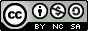 Originele versieVersie1.0November 2019Leson planKathy TaylorDigital componentsYunette AnicetaKathy Taylor